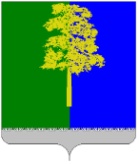 Муниципальное образование Кондинский районХанты-Мансийского автономного округа – ЮгрыАДМИНИСТРАЦИЯ КОНДИНСКОГО РАЙОНАПОСТАНОВЛЕНИЕНа основании Федерального закона от 21 июля 2005 года № 115-ФЗ 
«О концессионных соглашениях», в целях привлечения в сектор жилищно-коммунального хозяйства частных инвестиций, администрация Кондинского района постановляет:1. Внести в постановление администрации Кондинского района 
от 30 января 2024 года № 106 «Об утверждении перечня объектов, в отношении которых планируется передача по концессионным соглашениям в 2024 году» следующее изменение:Приложение к постановлению изложить в новой редакции (приложение).2. Постановление разместить на официальном сайте Российской Федерации в информационно-телекоммуникационной сети «Интернет»
для размещения информации о проведении торгов, определенном Правительством Российской Федерации, а также на официальном сайте органов местного самоуправления Кондинского района.са/Банк документов/Постановления 2024Приложениек постановлению администрации районаот 27.06.2024 № 677Переченьобъектов подлежащих передаче в концессию в 2024 годуСельское поселение Мулымья Городское поселение Кондинское Городское поселение КуминскийГородское поселение МорткаГородское поселение МеждуреченскийГородское поселение ЛуговойСельское поселение Леушиот 27 июня 2024 года№ 677пгт. МеждуреченскийО внесении изменения в постановление администрации Кондинского района от 30 января 2024 года № 106 «Об утверждении перечня объектов,в отношении которых планируетсяпередача по концессионным соглашениям в 2024 году»Исполняющий обязанности главы районаМ.А.Минина№ п/пОтрасль жилищно-коммунального хозяйстваНаименование объекта(с указанием адреса нахождения)Данные государственной регистрации права на объект1.ТеплоснабжениеГазовая котельная УМК-0,5Г, д. Ушья,
ул. Мелитопольская, 5А, кадастровый 
№ 86:14:0102005:1412 Свидетельство о государственной регистрации права от 04 декабря 2013 года 86-АБ 6450732.ТеплоснабжениеЗдание, нежилое здание под котельную, д. Ушья, 
ул. Набережная, д. 3, кадастровый 
№ 86:14:0102005:1268Свидетельство о государственной регистрации права от 04 декабря 2013 года 86-АБ 6450723.ТеплоснабжениеСети теплоснабжения, назначение: 10) сооружения коммунального хозяйства, протяженность 5 530,0 м, 
д. Ушья, от котельной по улице Набережная дом 3; кадастровый № 86:01:1103001:903Свидетельство о государственной регистрации права от 06 мая 2016 года86-АА 0835604.ТеплоснабжениеНаружные сети теплоснабжения, протяженность 64,5 м, д. Ушья, ул. Мелитопольская, 5А, от газовой котельной УМК-0,5Г до здания сельского дома культуры, кадастровый № 86:14:0102005:1411Свидетельство о государственной регистрации права от 04 декабря 2013 года 86-АБ 6450685.ТеплоснабжениеНаружные сети газоснабжения, транспортирование газа, д. Ушья, ул. Мелитопольская, 5А, протяженность 
556,3 м, кадастровый № 86:14:0102005:1355Свидетельство о государственной регистрации права от 04 декабря 2013 года 86-АБ 6450666.ТеплоснабжениеБлочная котельная на 2Мвт, п. Мулымья, ул. Лесная, 
№ 4Б (в капитальном исполнении) (газовый объект), кадастровый № 86:01:1102001:1360Свидетельство о государственной регистрации права от 04 декабря 2013 года 86-АБ 6450777.ТеплоснабжениеГазораспределительный пункт (ГРП), п. Мулымья, 
ул. Лесная, № 4Б, кадастровый № 86:01:1102001:1358Свидетельство о государственной регистрации права от 04 декабря 2013 года 86-АБ 6450748.ТеплоснабжениеСети теплоснабжения, протяженность. 2 034,0 м, 
п. Мулымья, от котельной по улице Лесная дом 4Б; кадастровый № 86:01:1102001:1796Свидетельство о государственной регистрации права от 25 апреля 2016 года 86-АА 0830599.ТеплоснабжениеНаружные тепловые сети, п. Мулымья, ул. Лесная, 6А, протяженность 68 м; кадастровый № 86:01:1102001:1648Свидетельство о государственной регистрации права от 14 июня 2013 года86-АБ 54927710.ТеплоснабжениеГазопровод низкого давления, п. Мулымья, ул. Лесная, 4Б, протяженность 71,88 м; кадастровый 
№ 86:01:0401005:4014Свидетельство о государственной регистрации права от 04 декабря 2013 года 86-АБ 64507611.ТеплоснабжениеГазопровод среднего давления, п. Мулымья, ул. Лесная, 4Б, протяженность 944,9 м; кадастровый 
№ 86:01:1102001:1135Свидетельство о государственной регистрации права от 04 декабря 2013 года 86-АБ 64507512.ТеплоснабжениеРаспределительный подземный газопровод низкого давления от ГРП до пос. Мулымья, протяженность 6 135 м, кадастровый № 86:01:1102001:1864От 15 июня 2017 года 86:01:1102001:1864-86/001/2017-1 13.ТеплоснабжениеГазоснабжение поселка Мулымья, п. Мулымья, кадастровый № 86:01:1102001:1701, протяженность 3 789 мСвидетельство о государственной регистрации права от 15 февраля 2015 года 86-АБ 81792714.ВодоснабжениеВодозаборная скважина с павильоном, площадь 33,0 м², п. Назарово ул. Гагарина, д. 2А, кадастровый 
№ 86:01:1104001:1136Свидетельство о государственной регистрации праваот 28 декабря 2015 года 86-АВ 00670815.ВодоснабжениеНаружные сети водоснабжения «Детский сад на 20 мест в п. Назарово» п. Назарово ул. Волгоградская, д. 10, протяженность 255 мСвидетельство о государственной регистрации права от 29 апреля 2011 года86-АБ 22209216.ВодоснабжениеЗдание обезжелезывающей установки, общая 
площадь 207 кв. м, назначение: другие сооружения, водозабор, по адресу: водозабор, территория МУП «Водоканал» д. Ушья, кадастровый 
№ 86:14:0102005:1254Свидетельство о государственной регистрации права от 04 декабря 2013 года 86-АБ 64505817.ВодоснабжениеСооружение резервуар питьевой воды, подземный, емкостью 150 куб. метров, канализационные очистные сооружения д. Ушья, Кондинский район, Ханты-Мансийский автономный округ – Югра, кадастровый 
№ 86:01:0000000:10378Свидетельство о государственной регистрации права от 06 марта 2006 года 72НК 08029118.ВодоснабжениеРезервуары питьевой воды 2 шт. наземные, емкостью 200 м3, д. Ушья, водозабор, кадастровый 
№ 86:14:0102005:1300 Свидетельство о государственной регистрации праваот 21 февраля 2006 года 72 НК 00449719.ВодоснабжениеНаружные сети водоснабжения, протяженность 
5 698,0 м, д. Ушья; кадастровый № 86:01:1103001:900Свидетельство о государственной регистрации права от 31 марта 2016 года 86-АА 08325720.ВодоснабжениеСкважина № 3 с установленным на ней павильоном, 
д. Ушья, ул. Набережная, 3, водозабор, территория 
МУП «Водоканал»; кадастровый № 86:14:0102005:1368Свидетельство о государственной регистрации права от 11 апреля 2016 года 86-АА 08315321.ВодоснабжениеСкважина № 2 с установленным на ней павильоном, 
д. Ушья, территория МУП «Водоканал»; кадастровый 
№ 86:14:0102005:1370Свидетельство о государственной регистрации права от 11 апреля 2016 года 86-АА 08315222.ВодоснабжениеСкважина № 5 с установленным на ней павильоном,
д. Ушья, КНС; кадастровый № 86:14:0102005:1281Свидетельство о государственной регистрации права от 11 апреля 2016 года 86-АА 08315123.ВодоснабжениеНаружный водопровод, транспортирование воды, 
от здания СДК до газовой котельной УМК-0,5Г, 
д. Ушья, ул. Мелитопольская, 5А, протяженность 64,5 м, кадастровый № 86:14:0102005:1264Свидетельство о государственной регистрации права от 04 декабря 2013 года 86-АБ 64506424.ВодоснабжениеНаружные сети противопожарного водоснабжения, протяженность 58,5 м, д. Ушья, ул. Мелитопольская, 5А, от существующего колодца до здания сельского дома культуры, кадастровый № 86:14:0102005:1307Свидетельство о государственной регистрации права от 04 декабря 2013 года 86-АБ 64506925.ВодоснабжениеНаружные сети хозяйственно-питьевого водоснабжения, транспортирование воды от существующего колодца 
до здания СДК, д. Ушья, ул. Мелитопольская, 5А, протяженность 50,5 м, кадастровый 
№ 86:14:0102005:1380Свидетельство о государственной регистрации права от 04 декабря 2013 года 86-АБ 64506726.ВодоснабжениеНаружные сети хозяйственно-питьевого водоснабжения, п. Мулымья, ул. Лесная, 6А, протяженность 85 м, кадастровый № 86:01:1102001:1647Свидетельство о государственной регистрации права от 14 июня 2013 года86-АБ 54927827.ВодоснабжениеВодонапорная башня, 1-этажная, п. Мулымья, 
ул. Лесная, 24Б; кадастровый № 86:01:1102001:1146Свидетельство о государственной регистрации права от 04 декабря 2013 года 86-АБ 64505728.ВодоснабжениеАртезианские скважины, с. Чантырья, ул. Лесная, 8, глубиной 73 м (по свидетельству «две артезианские скважины»), кадастровый № 86:01:1101001:858Свидетельство о государственной регистрации права от 04 декабря 2013 года 86-АБ 64506229.ВодоснабжениеСети водопровода, сооружения для подачи воды 
от артезианских скважин до здания образовательно-культурного центра, с. Чантырья, ул. Лесная, 8, протяженность 706,5 м, кадастровый 
№ 86:01:1101001:857Свидетельство о государственной регистрации права от 04 декабря 2013 года 86-АБ 64506330.ВодоотведениеЗдание аэротенков (АРИ с пристройками), д. Ушья, водозабор, территория МУП «Водоканал», канализационные очистные сооружения, (ул. Школьная, 1а), общей площадью 446,3 кв. м кадастровый 
№ 86:14:0102005:1296Свидетельство о государственной регистрации права от 03 марта 2015 года 86-АБ 81630231.ВодоотведениеНаружные сети канализации, транспортирование сточных вод, д. Ушья, ул. Мелитопольская, 5А, протяженность 142,3 м, кадастровый 
№ 86:14:0102005:1356Свидетельство о государственной регистрации права от 03 марта 2015 года 86-АБ 81630232.ВодоотведениеЗдание под канализационную насосную станцию № 1, нежилое здание, д. Ушья, канализационные очистные сооружения (одноэтажное здание, металлоконструкции), 19,1; кадастровый № 86:14:0102005:1317 (старый 
№  86:01:1103003:0001:71:116:002:000017870)Свидетельство о государственной регистрации права от 22 февраля 2006 года 72 НК 20852533.ВодоотведениеИловые площадки, сооружение общей площадью 
762,2 кв. м, канализационные очистные сооружения 
д. Ушья, Кондинский район, Ханты-Мансийский автономный округ – Югра; кадастровый 
№ 86:01:0000000:10254Свидетельство о государственной регистрации праваот 06 марта 2006 года 72 НК 08029034.ВодоотведениеСети канализации, протяженность 2 953,0 м, д. Ушья, ул. Школьная, д. 1А; кадастровый № 86:01:1103001:901Свидетельство о государственной регистрации права от 22 апреля 2016 года 86-АА 08306835.ВодоотведениеЗдание канализационной насосной станции № 2, канализационные очистные сооружения д. Ушья 
(ул. Школьная, 1а), общей площадью 5,9 кв. м; кадастровый № 86:14:0102005:1402Свидетельство о государственной регистрации права от 03 марта 2015 года 86-АБ 81630336.ВодоотведениеНаружные сети хозяйственно-бытовой канализации, 
п. Мулымья, ул. Лесная, 6А, протяженность 127 м, кадастровый № 86:01:1102001:1658Свидетельство о государственной регистрации права от 16 июня 2013 года86-АБ 549283№ п/пОтрасль жилищно-коммунального хозяйстваНаименование объекта(с указанием адреса нахождения)Данные государственной регистрации правана объектТеплоснабжениеКотельная № 3, пгт. Кондинское, ул. Связистов, 1А, кадастровый № 86:01:0101001:2671 (старый 
№ 86-86-17/006/2013-429)Свидетельство о государственной регистрации права от 05 июня 2013 года86-АБ 547334ТеплоснабжениеЗдание, нежилое, 1-этажное, пгт. Кондинское, 
ул. Советская, 7А (здание котельной № 1), кадастровый № 86:01:0101001:3426Свидетельство о государственной регистрации права от 07 июня 2014 года86-АБ 767981ТеплоснабжениеКотельная № 5, пгт. Кондинское, ул. Гастелло, № 4, кадастровый № 86-86-17/002/2013-647Свидетельство о государственной регистрации права от 05 апреля 2013 года 86-АБ 548655ТеплоснабжениеКотельная № 2, пгт. Кондинское, ул. Крупской, д. 64Б, кадастровый № 86:01:0101001:3006 (старый № 86-86-17/002/2013-648)Свидетельство о государственной регистрации права от 05 апреля 2013 года 86-АБ 548656ТеплоснабжениеСети теплоснабжения, протяженность 678 м, 
пгт. Кондинское ул. Совхозная, кадастровый 
№ 86:01:0101001:2672Свидетельство о государственной регистрации права от 20 июня 2013 года86-АБ 547186ТеплоснабжениеСети теплоснабжения, протяженность 621,4 м, 
пгт. Кондинское ул. Мира, ул. Заводская, кадастровый 
№ 86:01:0101001:4888 Свидетельство о государственной регистрации права от 05 июня 2013 года86-АБ 547331ТеплоснабжениеНаименование: Квартальные тепловые сети 
от котельной № 1, назначение: сооружения коммунального хозяйства, протяженность: 3 831 м, кадастровый № 86:01:0101001:5780, адрес (местоположение) объекта: Ханты-Мансийский автономный округ – Югра, Кондинский район, 
пгт. Кондинское, ул. Советская, ул. 60 лет ВЛКСМ, 
ул. Гагарина, ул. ПервомайскаяОт 28 января 2021 года 86:01:0101001:5780-86/139/2021-2 ТеплоснабжениеСети теплоснабжения, протяженность 6 017,5 м, 
пгт. Кондинское, ул. Гагарина, Горького, 
Набережная, кадастровый № 86:01:0101001:2668Свидетельство о государственной регистрации права от 20 июня 2013 года86-АБ 547185ТеплоснабжениеСети теплоснабжения, протяженность 1 896,8 м, 
пгт. Кондинское, ул. Пуртова, Ленина, Связистов, кадастровый № 86:01:0000000:9415 (86-86-17/006/2013-434)Свидетельство о государственной регистрации права от 05 июня 2013 года86-АБ 547329ТеплоснабжениеСети теплоснабжения, протяженность 439,9 м, 
пгт. Кондинское, ул. Электриков, ул. Ленина, кадастровый № 86:01:0101001:4896 (86-86-17/006/2013-550)Свидетельство о государственной регистрации права от 18 июня 2013 года86-АБ 54721ТеплоснабжениеСети теплоснабжения, протяженность 970,9 м, 
пгт. Кондинское, квартальные сети по ул. Ленина, кадастровый № 86:01:0101001:5004Свидетельство о государственной регистрации права от 07 февраля 2014 года 86-АБ 645771ТеплоснабжениеСети теплоснабжения, протяженность 1 102,6 м, 
пгт. Кондинское, ул. Лесная, кадастровый 
№ 86:01:0101001:5003Свидетельство о государственной регистрации права от 07 февраля 2014 года 86-АБ 645770ТеплоснабжениеСети теплоснабжения, протяженность 520 м, 
пгт. Кондинское, ул. Некрасова, кадастровый 
№ 86:01:0101001:4886 (86-86-17/006/2013-435)Свидетельство о государственной регистрации права от 05 июня 2013 года86-АБ 547328ТеплоснабжениеСети теплоснабжения, протяженность 1 272,1 м, 
пгт. Кондинское ул. Крупской, Пионерская, кадастровый № 86:01:0101001:4887 (86-86-17/006/2013-427)Свидетельство о государственной регистрации права от 05 июня 2013 года 86-АБ 547336ТеплоснабжениеСети теплоснабжения, протяженность 210 м, 
пгт. Кондинское ул. Чехова, кадастровый № 86-86-17/006/2013-437Свидетельство о государственной регистрации права от 06 июня 2013 года 86-АБ 547326ТеплоснабжениеТеплотрасса (сети котельной № 1), назначение: сооружения коммунального хозяйства, протяженность: 433 м, кадастровый №86:01:0101001:5763, Кондинский район, пгт. Кондинское, ул. Советская, 
ул. Набережная, ул. КироваОт 21 октября 2020 года 86:01:0101001:5763-86/057/2020-1 ТеплоснабжениеСети теплоснабжения, протяженность 1 023,5 м, 
пгт. Кондинское, ул. 60 лет ВЛКСМ, кадастровый 
№ 86:01:0000000:9387 (86-86-17/006/2013-438)Свидетельство о государственной регистрации права от 06 июня 2013 года 86-АБ 547325ТеплоснабжениеСети теплоснабжения, протяженность 327,5 м, 
пгт. Кондинское квартальные сети от котельной № 2, кадастровый № 86-86-17/006/2013-436Свидетельство о государственной регистрации права от 05 июня 2013 года 86-АБ 547327ТеплоснабжениеСети теплоснабжения, протяженность 287,5 м, 
пгт. Кондинское ул. Рыбников, кадастровый 
№ 86:01:0101001:4893Свидетельство о государственной регистрации права от 05 июня 2013 года 86-АБ 547330ТеплоснабжениеТеплотрасса (сети от котельной № 5), протяженность 854 м, кадастровый № 86:01:0101001:5774, 
пгт. Кондинское, ул. Заводская, ул. ГастеллоОт 10 декабря 2020 года 86:01:0101001:5774-86/139/2020-1 ТеплоснабжениеСеть теплоснабжения, протяженность 1 260 м, 
пгт. Кондинское, ул. Ленина, ул. Горького, ул. Пуртова, ул. Набережная, ул. Энгельса, пер. Пушкинский, кадастровый № 86:01:0000000:10319Свидетельство о государственной регистрации права от 18 декабря 2015 года 86-АВ 006631ТеплоснабжениеКотел водогрейный КВм-1,74 МВт, год приобретения 2021 (место нахождения: Котельная № 2, 
пгт. Кондинское, ул. Крупской, д. 64Б, кадастровый 
№ 86:01:0101001:3006)Движимое имущество,год приобретения - 2021ТеплоснабжениеКотел твердотопливный водогрейный, длительного горения, мощностью 1,74 МВт, год приобретения 2021, место установки: пгт. Кондинское, ул. Советская, д. 7А (нежилое здание - котельная)Движимое имущество,год приобретения - 2021ТеплоснабжениеКотел твердотопливный водогрейный, длительного горения, мощностью 1,74 МВт, год приобретения 2021, место установки: пгт. Кондинское, ул. Советская, д. 7А (нежилое здание - котельная)Движимое имущество,год приобретения - 2021ТеплоснабжениеБлочно-модульная твердотопливная котельная установка мощностью 8 МВт по адресу: 
пгт. Кондинское, ул. Советская, 7Движимое имущество,год приобретения - 2019ТеплоснабжениеТвердотопливный жаротрубный котел длительного горения типа КВС-2,0, мощностью 2,0 МВТ 
и вспомогательное оборудование, место установки: котельная, по адресу: пгт. Кондинское, ул. Советская, 7Движимое имущество,год приобретения - 2020№ п/пОтрасль жилищно-коммунального хозяйстваНаименование объекта(с указанием адреса нахождения)Данные государственной регистрации права на объект1.ТеплоснабжениеКотельная ДКВР № 1, 2-этажная, общая площадь
680,4 кв. м, пгт. Куминский, ул. Космонавтов, 25, кадастровый № 86:01:0201001:3527Свидетельство о государственной регистрации праваот 21 мая 2013 года 86-АБ 5475182.ТеплоснабжениеПовышающая насосная станция № 1, назначение: иные сооружения производственного назначения, площадью 19,8 кв. м, пгт. Куминский, ул. Школьная, д. 3А; кадастровый № 86:01:0201001:4986Свидетельство о государственной регистрации права от 20 ноября 2015 года 86-АБ 9800993.ТеплоснабжениеПовышающая насосная станция № 2, пгт. Куминский ул. Комарова д. 14, площадь 10,6 м², кадастровый 
№ 86:01:0201001:4985Свидетельство о государственной регистрации права от 20 ноября 2015 года 86-АБ 9801004.ТеплоснабжениеКотельная № 4, пгт. Куминский ул. Гагарина, д. 14, площадь 392,9 м²; кадастровый № 86:01:0201001:4988Свидетельство о государственной регистрации права от 18 ноября 2015 года 86-АБ 9800985.ТеплоснабжениеНаружные сети теплоснабжения, водоснабжения, сооружение для подачи воды и теплоносителя 
к потребителю Космонавтов, д. 10, пгт. Куминский, протяженность 60,5 м; кадастровый 
№ 86:01:0201001:3182Свидетельство о государственной регистрации права от 10 апреля 2007 года 72НК 3198556.ТеплоснабжениеСети теплоснабжения, протяженность 4 327,0 м, 
пгт. Куминский, от котельной № 4 по улице Гагарина дом 14; кадастровый № 86:01:0201001:5022Свидетельство о государственной регистрации права от 25 апреля 2016 года 86-АА 0830587.ТеплоснабжениеНаружные тепловые сети, пгт. Куминский, 
ул. П. Морозова, д. 7, протяженность 158,6 м; кадастровый № 86:01:0401005:1722Свидетельство о государственной регистрации права от 19 мая 2006 года 72НК 2089638.ТеплоснабжениеСети теплоснабжения, протяженность 38 м; 
пгт. Куминский, ул. Школьная, д. 7, Кондинский район; кадастровый № 86:01:0201001:4938Свидетельство о государственной регистрации права от 13 мая 2015 года86-АБ 9798069.ТеплоснабжениеСети теплоснабжения, протяженность 5 683 м,
пгт. Куминский, от котельной ДКВР № 1 
по ул. Космонавтов, 25, кадастровый 
№ 86:01:0201001:3156Свидетельство о государственной регистрации права от 21 мая 2013 года 86-АБ 54751710.ТеплоснабжениеБлочная водогрейная твердотопливная котельная, мощностью 2,4 МВт, по адресу: ул. Гагарина, 14, 
пгт. Куминский2017 год11.ТеплоснабжениеБлочная водогрейная твердотопливная котельная, мощностью 6 МВт, расположенная пгт. Куминский, 
ул. Станционная, 652017 год12.ВодоснабжениеАртезианская скважина, глубина 113 м, ул. Станционная 37А, пгт. КуминскийСвидетельство о государственной регистрации права от 22 мая 2013 года 86-АБ 54748113.ВодоснабжениеВодонапорная башня, высота 20 м, пгт. Куминский, 
ул. Космонавтов, д. 25, кадастровый 
№ 86:01:0201001:3253Свидетельство о государственной регистрации права от 22 мая 2013 года 86-АБ 54748714.ВодоснабжениеВодонапорная башня, общая площадь 33 кв. м, 
пгт. Куминский, ул. 50 лет ВЛКСМ, д. 9А, кадастровый № 86:01:0201001:3442Свидетельство о государственной регистрации права от 22 мая 2013 года 86-АБ 54748615.ВодоснабжениеВодозаборная скважина, назначение для водоснабжения пгт. Куминский, глубиной 130 м, пгт. Куминский,
ул. 50 лет ВЛКСМ, 39а, кадастровый 
№ 86:01:0201001:3566Свидетельство о государственной регистрации права от 21 мая 2013 года 86-АБ 54751616.ВодоснабжениеВодопровод чугунный, 2 928 м, Куминский17.ВодоснабжениеСети водоснабжения, протяженность 15 532 м, 
пгт. Куминский, от скважин по улицам 50 лет ВЛКСМ, 9а, Космонавтов, 25, Станционная, 37а, кадастровый 
№ 86:01:0201001:3697Свидетельство о государственной регистрации права от 21 мая 2013 года 86-АБ 54751918.ВодоснабжениеСети водоснабжения, протяженность 1 561 м, 
пгт. Куминский, от скважин по ул. Гагарина, 2; кадастровый № 86:01:0201001:3351Свидетельство о государственной регистрации права от 21 мая 2013 года 86-АБ 54752019.ВодоснабжениеНаружные сети водопровода, пгт. Куминский, 
ул. П. Морозова, протяженность 140,1 м; кадастровый № 86:01:0201001:0021:71:116:002:04378080Свидетельство о государственной регистрации права от 19 мая 2006 года 72НК 20896120.ВодоснабжениеВодонапорная башня, высота 20 м, площадь 21,4 кв. м, пгт. Куминский, ул. Гагарина, № 2, кадастровый 
№ 86:01:0201001:3514Свидетельство о государственной регистрации права от 22 мая 2013 года 86-АБ 54748821.ВодоснабжениеАрт. скважина ул. Станционная, 37а, пгт. Куминский22.ВодоснабжениеВодозаборная скважина, пгт. Куминский,
ул. Космонавтов, 25а, № скважины по паспорту ТЮ-554 23.ВодоснабжениеВодозаборная скважина № 1, глубина бурения 80 м, 
пгт. Куминский, ул. 50 лет ВЛКСМ, 9А, кадастровый 
№ 86:01:0201001:3303 (старый № 86-86-17/006/2013-306)Свидетельство о государственной регистрации права от 22 мая 2013 года 86-АБ 54748424.ВодоснабжениеВодозаборная скважина № 2, глубина бурения 120 м, пгт. Куминский, ул. 50 лет ВЛКСМ, 9А, кадастровый 
№ 86:01:0201001:3350 (старый № 86-86-17/006/2013-305)Свидетельство о государственной регистрации права от 22 мая 2013 года 86-АБ 54748525.ВодоснабжениеВодозаборная скважина № 1, глубина бурения 90 м, 
пгт. Куминский, ул. Гагарина № 2, кадастровый 
№ 86:01:0201001:3306Свидетельство о государственной регистрации праваот 22 мая 2013 года 86-АБ 54748326.ВодоснабжениеВодозаборная скважина № 2, глубина 91 м, 
пгт. Куминский, ул. Гагарина, 2, кадастровый 
№ 86:01:0201001:3367Свидетельство о государственной регистрации права от 22 мая 2013 года 86-АБ 54748227.ВодоснабжениеВодозаборная скважина, пгт. Куминский, ул. Гагарина, 2, № скважины по паспорту 2 Свидетельство о государственной регистрации права от 22 мая 2013 года 86-АБ 54748228.ВодоснабжениеСети тепло-водоснабжения, назначение: сооружения коммунального хозяйства, протяженность: 774 м, кадастровый № 86:01:0201001:5624, адрес (местоположение) объекта: Ханты-Мансийский автономный округ – Югра, Кондинский район, 
пгт. Куминский, от котельной № 1 по ул. Космонавтов, 25 по ул. Станционная до д. № 3 ул. ШкольнаяОт 10 января 2024 года 86:01:0201001:5624-86/057/2024-1 29.ВодоснабжениеНаружные сети водопровода, протяженность 19 м, 
пгт. Куминский, ул. Школьная, д. 7, Кондинский район; кадастровый № 86:01:0201001:4930Свидетельство о государственной регистрации права от 13 мая 2015 года 86-АБ 97980630.ВодоснабжениеСкважина котельной ДКВР № 1, глубина 82,8 м, 
ул. Космонавтов, 25 А, пгт. Куминский, кадастровый 
№ 86:01:0201001:3528Свидетельство о государственной регистрации права от 21 мая 2013 года 86-АБ 54751531.ВодоснабжениеСтанция обезжелезивания, ул. Комарова д. 3,
пгт. Куминский, площадь 122,8 м²; кадастровый 
№ 86:01:0201001:4987Свидетельство о государственной регистрации права от 18 ноября 2015 года 86-АБ 98009232.ВодоснабжениеВодонапорная башня, Комарова, д. 3, пгт. Куминский, общая площадь 33,3м²; кадастровый 
№ 86:01:0201001:4984Свидетельство о государственной регистрации права от 18 ноября 2015 года 86-АБ 98009633.ВодоснабжениеВодопровод стальной, протяженность 3 020 м, водозабор Ж/Д пгт. Куминский34.ВодоснабжениеВодоочистные сооружения, пгт. Куминский, ул. 50 лет ВЛКСМ, 39А, назначение: сооружения очистные водоснабжения; кадастровый № 86:01:0000000:6676Свидетельство о государственной регистрации права от 07 апреля 2014 года 86-АБ 76701035.ВодоснабжениеБлочно-комплектная насосная станция, год приобретения 2008 (установленная в сооружение: водозаборная скважина, глубина 130 м, по адресу: Кондинский район, пгт. Куминский, ул. 50 лет ВЛКСМ, 39а, кадастровый № 86:01:0201001:3566, стоимостью 
68 250,00 рублей)2008 год36.ВодоснабжениеБлочно-комплектная насосная станция, год приобретения 2008 (установленная в сооружение: водозаборная скважина № 1, глубина 80 м, по адресу: Кондинский район, пгт. Куминский, ул. 50 лет ВЛКСМ, 9А, кадастровый № 86:01:0201001:3303, стоимостью 
7 449,00 рублей)2008 год37.ВодоотведениеЗдание канализационных очистных сооружений, 
пгт. Куминский, ул. Комарова, д. 32, площадью 
247,2 кв. м; 86:01:0201001:4993Свидетельство о государственной регистрации права от 15 декабря 2015 года 86-АБ 98012238.ВодоотведениеЗдание очистных сооружений канализации, 
пгт. Куминский, ул. Космонавтов, д. 1039.ВодоотведениеКанализационная насосная станция, пгт. Куминский,
ул. Комарова д. 32, площадь 26,5 кв. м, кадастровый 
№ 86:01:0201001:4983Свидетельство о государственной регистрации права от 20 ноября 2015 года 86-АБ 98010640.ВодоотведениеНаружная канализация и выгреб к 12-квартирному жилому дому, сооружение для отвода бытовых и сточных вод, пгт. Куминский, ул. Космонавтов, д. 10, протяженность 41,59 пог. м, кадастровый 
№ 86:01:0201001:0037:71:116:002:00010530Свидетельство о государственной регистрации права от 10 апреля 2007 года 72НК 31985441.ВодоотведениеНаружные сети канализации с выгребом 
протяженность 188,6 м, пгт. Куминский, 
ул. П. Морозова, д. 7, кадастровый 
№ 86:01:0201001:0021:71:116:002:04246080Свидетельство о государственной регистрации права от 19 мая 2006 года 72НК 20896042.ВодоотведениеСети канализации, протяженность 5 528 м, 
пгт. Куминский, от КНС по улице Комарова, д. 3; кадастровый № 86:01:0201001:5015Свидетельство о государственной регистрации права от 05 апреля 2015 года  86-АА 08320543.ВодоотведениеНаружные сети канализации, протяженность 114 м; 
пгт. Куминский, ул. Школьная, д. 7, Кондинский район; кадастровый № 86:01:0201001:4932Свидетельство о государственной регистрации права от 13 мая 2015 года 86-АБ 97980644.ВодоотведениеМашина вакуумная КО-520Д2010 год№ п/пОтрасль жилищно-коммунального хозяйстваНаименование объекта(с указанием адреса нахождения)Данные государственной регистрации права на объект1.ТеплоснабжениеЗдание котельной № 2, пгт. Мортка, пер. Пушкина, 1, площадью 169,7 м²; кадастровый № 86:01:0501001:4029, с оборудованием в составе котельнойСвидетельство о государственной регистрации права от 07 февраля 2014 года 86-АБ 6457692.ТеплоснабжениеКотельная № 1, нежилое здание, площадь 116,4 кв. м, количество этажей: 1, пгт. Мортка, пер. Спортивный,
д. 6А; кадастровый № 86:01:0501001:2519, 
с оборудованием в составе котельнойОт 10 августа 2016 года 86-86/017-86/017/007/2016-820/13.ТеплоснабжениеНежилое здание (1-этажное), пгт. Мортка, 
пер. Спортивный, 6Б, общая площадь 292,7 м²; кадастровый № 86:01:0501001:3990Свидетельство о государственной регистрации права от 31 января 2014 года 86-АБ 6454444.ТеплоснабжениеЗдание котельной, общей площадью 79,1 кв. м, 
пгт. Мортка, пер. Молодежный, д. 6, кадастровый 
№ 86:01:0501001:2372От 19 ноября 2018 года 86:01:0501001:2372-86/139/2018-35.ТеплоснабжениеКотельная, назначение: нежилое, год постройки - 2014, площадью 271 кв. м, кадастровый 
Ханты-Мансийский автономный округ – Югра, Кондинский район, пгт. Мортка, пер. Пушкина, д. 1бОт 27 августа 2019 года 86:01:0501001:4107-86/139/2019-3 6.ТеплоснабжениеСети теплоснабжения, протяженность 3 986,0 м, 
пгт. Мортка от котельной № 2 по пер. Пушкина, 1; кадастровый № 86:01:0501001:4030Свидетельство о государственной регистрации права от 07 февраля 2014 года 86-АБ 6457727.ТеплоснабжениеСети теплоснабжения, протяженность 2 606,0 м,
пгт. Мортка от котельной № 1 по пер. Спортивный, 6А; кадастровый № 86:01:0000000:10715Свидетельство о государственной регистрации права от 08 июня 2015 года 86-АБ 9805808.ТеплоснабжениеСети теплоснабжения и водоснабжения, пгт. Мортка 
от теплового узла в районе жилого дома ул. Ленина, № 7 до 8-квартирного жилого дома № 5 ул. Ленина, протяженность 87,8 м; кадастровый 
№ 86:01:0000000:9665Свидетельство о государственной регистрации права от 31 июля 2012 года 86-АБ 4324509.ТеплоснабжениеТепловые сети, пгт. Мортка, ул. Путейская, 16, протяженность 359 м; кадастровый 
№ 86:01:0501001:4037Свидетельство о государственной регистрации праваот 07 марта 2014 года 86-АБ 64559110.ТеплоснабжениеТепловые сети, для снабжения домов, пгт. Мортка, 
пер. Молодежный, протяженность 1 202,85 м, кадастровый № 86:01:0000000:9657 От 25 апреля 2018 года 86:01:0000000:9657-86/139/2018-2 11.ТеплоснабжениеНаружные тепловые сети к банно-прачечному комбинату, назначение: для подачи теплоносителя 
к потребителю, пгт. Мортка, ул. Путейская, 10, протяженность 16,0 м, кадастровый 
№ 86:01:0401005:2444От 23 декабря 2016 года 86-86/017-86/017/006/2016-265/2 12.ВодоснабжениеСтанция подготовки питьевой воды, общей площадью 420,8 кв. м, пгт. Мортка ул. Свердлова, д. 6, кадастровый № 86:01:0501001:2280 От 19 ноября 2018 года 86:01:0501001:2280-86/139/2018-2 13.ВодоснабжениеСкважина, глубина бурения 132 м, назначение водоснабжение, пгт. Мортка пер. Свердлова, 6Г, кадастровый № 86:01:0501001:2271Свидетельство о государственной регистрации права от 05 июня 2013 года 86-АБ 54734114.ВодоснабжениеСкважина инв.№ 01310009, пгт. Мортка, пер. Свердлова, 6Б, глубина бурения 160 м, кадастровый 
№ 86:01:0501001:2281Свидетельство о государственной регистрации права от 05 июня 2013 года 86-АБ 54733815.ВодоснабжениеСкважина инв. № 01310008, пгт. Мортка, 
пер. Свердлова, 6А, глубина бурения 160 м, кадастровый № 86:01:0501001:2613Свидетельство о государственной регистрации права от 05 июня 2013 года 86-АБ 54734016.ВодоснабжениеСкважина, глубина бурения 132 м, назначение водоснабжение, пгт. Мортка пер. Свердлова 6В, кадастровый № 86:01:0501001:2270Свидетельство о государственной регистрации права от 05 июня 2013 года 86-АБ 54734017.ВодоснабжениеСети водоснабжения, пгт. Мортка, от станции подготовки питьевой воды по ул. Свердлова, 6, протяженность 15 579,0 м; кадастровый 
№ 86:01:0501001:4033Свидетельство о государственной регистрации права от 14 февраля 2014 года 86-АБ 76746018.ВодоснабжениеНасосная станция над скважинами (ВОС) пгт. Мортка, пер. Свердлова, 619.ВодоснабжениеНаружные сети водоснабжения, пгт. Мортка, 
ул. Путейская, 16, протяженность 31 м, кадастровый 
№ 86:01:0501001:4064Свидетельство о государственной регистрации права от 26 апреля 2014 года 86-АБ 76767520.ВодоснабжениеКольцевой хозяйственно-противопожарный водопровод, пгт. Мортка, ул. Ленина, 17Б, протяженность 1 650 м, кадастровый № 86:01:0501001:4059Свидетельство о государственной регистрации права от 04 сентября 2014 года 86-АБ 81842321.ВодоснабжениеСети водоснабжения, протяженность 584 м, от скважин до станции подготовки питьевой воды по ул. Свердлова, 6, пгт. Мортка, кадастровый № 86:01:0501001:4035Свидетельство о государственной регистрации права от 14 февраля 2014 года 86-АБ 76745922.ВодоснабжениеКольцевой хозяйственно-питьевой и противопожарный водопровод, ул. Ф.Новикова, ул. Молодежная,
пгт. Мортка (для транспортировки воды питьевого качества и обеспечения противопожарных нужд; протяженность 1 800,13 м; кадастровый 
№ 86:01:0000000:7294Свидетельство о государственной регистрации права от 10 мая 2011 года 86-АБ 22212523.ВодоснабжениеНаружные сети водопровода протяженность 204,7 м, ввод в эксплуатацию 2005 год, ул. Путейская, д. 10, 
пгт. Мортка, кадастровый № 86:01:0401005:3881 От 29 мая 2018 года 86:01:0401005:3881-86/139/2018-5 24.ВодоснабжениеВодопроводные сети, для обеспечения хозяйственно-питьевой водой, пгт. Мортка, пер. Молодежный, протяженность 1 202,85 м, кадастровый 
№ 86:01:0501001:2706 От 25 июля 2018 года 86:01:0501001:2706-86/139/2018-4 25.ВодоснабжениеСети водоснабжения, протяженность 527 м, пгт. Мортка, от ВК на перекрестке ул. Ленина, ул. Советская 
до перекрестка ул. Ленина, ул. Привокзальная; кадастровый № 86:01:0501001:4628От 29 октября 2020 года 86:01:0501001:4628-86/139/2020-1 26.ВодоснабжениеСети водоснабжения, протяженность 637 м, пгт. Мортка, от перекрестка ул. Ленина, ул. Привокзальная 
до перекрестка ул. Новикова, ул. Октябрьская; кадастровый № 86:01:0501001:4629 От 29 октября 2020 года 86:01:0501001:4629-86/139/2020-1 27.ВодоснабжениеСети водоснабжения, протяженность 743 м, пгт. Мортка, от перекрестка ул. Советская, пер. Пушкина 
по ул. Кухтерина до перекрестка ул. Ленина, 
ул. Кедровая, кадастровый № 86:01:0501001:4630От 30 октября 2020 года 86:01:0501001:4630-86/057/2020-1 28.ВодоотведениеВнеплощадочные сети канализации (ВОС) пгт. Мортка29.ВодоотведениеКНС, площадь 16,3 м², пгт. Мортка пер. Спортивный,
д. 6аСвидетельство о государственной регистрации праваот 28 декабря 2015 года 86-АВ 00671130.ВодоотведениеНаружные сети канализации, пгт. Мортка, ул. Ленина, 5, протяженность 8 м, кадастровый № 86-86-17/009/2012-685Свидетельство о государственной регистрации права от 01 августа 2012 года 86-АБ 43244931.ВодоотведениеВыгреб объемом 25 куб. м, пгт. Мортка, ул. Ленина, 5 Свидетельство о государственной регистрации права от 01 августа 2012 года 86-АБ 43244832.ВодоотведениеПоселковые сети канализации пгт. Мортка от КОС-400 по ул. Сельская, 9, протяженность 5 033 м, кадастровый № 86:01:0501001:4034Свидетельство о государственной регистрации права от 14 февраля 2014 года 86-АБ 76746133.ВодоотведениеНаружные сети хозяйственно-бытовой канализации, 
пгт. Мортка, ул. Путейская, 16, протяженность 143 м, кадастровый № 86:01:0501001:4065Свидетельство о государственной регистрации права от 26 апреля 2014 года 86-АБ 76767434.ВодоотведениеНаружные сети канализации до блочной котельной 
3 Мвт, пгт. Мортка, пер. Спортивный, 6Б, протяженность 63 м, кадастровый № 86:01:0501001:4063Свидетельство о государственной регистрации права от 05 мая 2014 года 86-АБ 64486835.ВодоотведениеКОС 400 (очистные сооружения), пгт. Мортка,
ул. Сельская, д. 9, общей площадью 461,9 кв. м, кадастровый № 86:01:0501001:2319От 14 ноября 2018 года 86:01:0501001:2319-86/139/2018-3 36.ВодоотведениеКанализационные сети КОС 400, протяженность 282,2 м, пгт. Мортка ул. Сельская, д. 9, кадастровый 
№ 86:01:0501001:2312От 14 ноября 2018 года 86:01:0501001:2312-86/139/2018-3 37.ВодоотведениеКанализационно-насосная станция, пгт. Мортка, 
пер. Молодежный, общая площадь 17,4 кв. м, кадастровый № 86:01:0501001:2705От 07 августа 2018 года 86:01:0501001:2705-86/139/2018-3 38.ВодоотведениеНаружная канализация протяженность 54,2 м, ввод 
в эксплуатацию 2005 год, ул. Путейская, д. 10, 
пгт. Мортка, кадастровый № 86:01:0401005:1393От 06 августа 2018 года 86:01:0401005:1393-86/139/2018-4 39.ВодоотведениеКанализационные сети, сооружение для отвода хозяйственно-бытовых стоков от домов, протяженность 1 374,38 м, пер. Молодежный, пгт. Мортка, кадастровый № 86:01:0501001:2072От 06 августа 2018 года 86:01:0501001:2072-86/139/2018-4 № п/пОтрасль жилищно-коммунального хозяйстваНаименование объекта(с указанием адреса нахождения)Данные государственной регистрации права на объектДанные государственной регистрации права на объект1.ТеплоснабжениеТепловой пункт, нежилое здание, 1-этажный, 
пгт. Междуреченский, ул. Гагарина, д. 2Б, кадастровый № 86:01:0401005:6855Свидетельство о государственной регистрации права от 19 ноября 2014 года 86-АБ 815952Свидетельство о государственной регистрации права от 19 ноября 2014 года 86-АБ 8159522.ТеплоснабжениеКотельная, ул. Ленина, пгт. Междуреченский3.ТеплоснабжениеЗдание малогабаритной насосной станции, 
пгт. Междуреченский, ул. Толстого, д. 29, 
площадь 4 кв. м; кадастровый № 86:01:0401005:1022Свидетельство о государственной регистрации права от 30 декабря 2008 года 72НЛ 017120Свидетельство о государственной регистрации права от 30 декабря 2008 года 72НЛ 0171204.ТеплоснабжениеНаружные теплосети больница 262 м, 
пгт. Междуреченский5.ТеплоснабжениеСети теплоснабжения, назначение: сооружения коммунального хозяйства, протяженность: 1 213 м, 
пгт. Междуреченский, от ст. Юность до точки врезки
в районе больничного комплекса по ул. Кондинская, 3; кадастровый № 86:01:0401002:1995От 26 октября 2020 года 86:01:0401002:1995-86/139/2020-1 От 26 октября 2020 года 86:01:0401002:1995-86/139/2020-1 6.ТеплоснабжениеИнженерные сети теплоснабжения центральной части пгт. Междуреченский, сооружение для подачи теплоносителя к потребителю, протяженность 
601,07 м, ул. 60 лет ВЛКСМ и внутри жилого квартала, ограниченного ул. Ленина, Титова, Толстого, 
пгт. Междуреченский; кадастровый 
№ 86:01:0401005:3474 Свидетельство о государственной регистрации права от 04 июля 2006 года 72НК 137192Свидетельство о государственной регистрации права от 04 июля 2006 года 72НК 1371927.ТеплоснабжениеСети теплоснабжения, протяженность 7 062,0 м, 
пгт. Междуреченский, от котельной по ул. Маяковского, 24б, кадастровый № 86:01:0000000:10842От 09 марта 2017 года 86:01:0000000:10842-86/017/2017-1 От 09 марта 2017 года 86:01:0000000:10842-86/017/2017-1 8.ТеплоснабжениеНаружные тепловые сети, сооружение для передачи теплоносителя к потребителю, протяженность 147,6 м, по адресу: ул. Толстого, д. 26, пгт. Междуреченский; кадастровый № 86:01:0401005:6960Свидетельство о государственной регистрации права от 08 февраля 2007 года 72 НК 320130Свидетельство о государственной регистрации права от 08 февраля 2007 года 72 НК 3201309.ТеплоснабжениеНаружные тепловые сети, сооружение для теплоснабжения объекта по котельной, 
пгт. Междуреченский, ул. Гагарина, д. 11, протяженность  124,3 м; кадастровый 
№ 86:01:0401005:6975Свидетельство о государственной регистрации права от 12 апреля 2007 года 72НК 319862Свидетельство о государственной регистрации права от 12 апреля 2007 года 72НК 31986210.ТеплоснабжениеНаружные тепловые сети, пгт. Междуреченский, 
ул. Волгоградская, д. 11, протяженность 93,75 м; кадастровый № 86:01:0401005:1439Свидетельство о государственной регистрации права от 04 июля 2007 года 72НК 578137Свидетельство о государственной регистрации права от 04 июля 2007 года 72НК 57813711.ТеплоснабжениеСеть теплоснабжения и водоснабжения от врезки 
у д/с «Аленушка» по ул. Свободы до жилых домов 
№ 36, № 38 по ул. П.Морозова, пгт. Междуреченский, протяженность 125,0 м12.ТеплоснабжениеТепловодосети ул. Свободы, д. 13, П.Морозова, 23, 30, протяженность 747,9 м, пгт. Междуреченский13.ТеплоснабжениеТепловодосеть ул. Маяковского, д. 40 до ул. Гагарина, 
1 907,45 м, пгт. Междуреченский14.ТеплоснабжениеТепломагистраль от теплового ЦТП до тепловой секционной камеры № 8, протяженность 4 465,0 м, 
пгт. Междуреченский15.ТеплоснабжениеСети теплоснабжения, назначение: сооружения коммунального хозяйства, протяженность 4 464,0 м, пгт. Междуреченский, от тепловой камеры 
по ул. Набережная, 5, кадастровый 
№ 86:01:0401001:1354От 19 февраля 2017 года 86:01:0401001:1354-86/017/2017-1 От 19 февраля 2017 года 86:01:0401001:1354-86/017/2017-1 16.ТеплоснабжениеТеплотрасса, ул. Чехова протяженность 125 м, 
пгт. Междуреченский17.ТеплоснабжениеТеплотрасса ул. Сибирская протяженность 530 м, 
пгт. Междуреченский18.ТеплоснабжениеВнешние тепловые сети протяженность 240 м, 
пгт. Междуреченский, ул. Быковского19.ТеплоснабжениеВнутриплощадочные тепловые сети с горячим водоснабжением, протяженность 2 620 м, 
пгт. Междуреченский20.ТеплоснабжениеВнутриплощадочные сети теплоснабжения, сооружение для подачи тепловой энергии на бытовые и производственные нужды центрального теплового пункта, протяженность 64,5 м, расположенные 
по адресу пгт. Междуреченский, ул. 60 лет ВЛКСМ,
д. 5Г, кадастровый № 86:01:0000000:10332Свидетельство о государственной регистрации права от 04 июля 2006 года 72НК 137196Свидетельство о государственной регистрации права от 04 июля 2006 года 72НК 13719621.ТеплоснабжениеТеплотрасса ул. Мира от детского сада до ИРПа протяженность 400 м, пгт. Междуреченский22.ТеплоснабжениеТеплотрасса протяженность 107,9 м, ул. Дружбы, д. 2А, пгт. Междуреченский23.ТеплоснабжениеСети теплоснабжения, пгт. Междуреченский,
ул. Молодежная, рядом со зданием детского сада, протяженность 350,0 м; кадастровый 
№ 86:01:0401007:1180Свидетельство о государственной регистрации права от 14 декабря 2015 года 86-АВ 006582Свидетельство о государственной регистрации права от 14 декабря 2015 года 86-АВ 00658224.ТеплоснабжениеСети теплоснабжения, расположенные 
в пгт. Междуреченский, ул. Волгоградская, 9, назначение: подача тепла потребителю, протяженность 81 м, кадастровый № 86:01:0401002:1329Свидетельство о государственной регистрации права от 29 декабря 2012 года от 86-АБ 429257Свидетельство о государственной регистрации права от 29 декабря 2012 года от 86-АБ 42925725.ТеплоснабжениеИнженерные сети теплоснабжения к жилому дому по ул. Толстого д. 30, протяженность 144,3 пог. м, 
(от тепловой камеры по ул. Толстого № 29 до тепловой камеры по ул. Толстого д. 30); кадастровый 
№ 86:01:0401005:3408, пгт. МеждуреченскийСвидетельство о государственной регистрации права от 26 апреля 2011 года 86-АБ 222057Свидетельство о государственной регистрации права от 26 апреля 2011 года 86-АБ 22205726.ТеплоснабжениеТеплотрасса, пгт. Междуреченский от тепловой камеры по ул. Титова (в районе д. № 24) по ул. Свободы 
до ул. Гагарина, по ул. Гагарина (от д. № 11 
до ул. Мира), протяженность 325 м; кадастровый 
№ 86:01:0401005:2840Свидетельство о государственной регистрации права от 22 февраля 2011 года 86-АБ 100261Свидетельство о государственной регистрации права от 22 февраля 2011 года 86-АБ 10026127.ТеплоснабжениеТепловые сети центра социального обеспечения населения, протяженность 203,95 м, 
пгт. Междуреченский ул. Комбинатская д. 2; кадастровый № 86:01:0401005:2311, № регистрации права 86-86-17/006/2010-207Свидетельство о государственной регистрации права от 12 июля 2010 года 72НЛ 514113Свидетельство о государственной регистрации права от 12 июля 2010 года 72НЛ 51411328.ТеплоснабжениеСети теплоснабжения, ул. Волгоградская, 9А, 
пгт. Междуреченский, протяженность 7 м, кадастровый № 86:01:0401002:1275Свидетельство о государственной регистрации права от 07 марта 2013 года 86-АБ 548230Свидетельство о государственной регистрации права от 07 марта 2013 года 86-АБ 54823029.ТеплоснабжениеНаружные сети теплоснабжения от тепловой камеры 
№ 2, расположенной по ул. 60 лет ВЛКСМ до ввода 
в здание «Стоматологическая поликлиника 
на 120 посещений в смену», по адресу ул. Толстого, 29, пгт. Междуреченский, протяженность 185,35 пог. м; кадастровый № 86:01:0401005:1560Свидетельство о государственной регистрации права от 30 декабря 2008 года 72НЛ 017126Свидетельство о государственной регистрации права от 30 декабря 2008 года 72НЛ 01712630.ТеплоснабжениеНаружные тепловые сети от дома до теплового 
колодца, ул. Кедровая, д. 7, протяженность 107,169 м, 
пгт. Междуреченский; кадастровый 
№ 86:01:0401005:7066; № регистрации права 
№ 86-72-28/008/2008/-517Свидетельство о государственной регистрации права от 25 сентября 2008 года 72 НЛ 015608Свидетельство о государственной регистрации права от 25 сентября 2008 года 72 НЛ 01560831.ТеплоснабжениеНаружные тепловые сети детского сада на 100 мест 
в мкр. «Нефтяник-2», расположенные 
в пгт. Междуреченский, ул. Центральная д. 19б, протяженность 779,34 м; кадастровый 
№ 86:01:0401005:1568, условный № 86-86-17/001/2010-051Свидетельство о государственной регистрации права от 26 января 2010 года 72 НЛ 630465Свидетельство о государственной регистрации права от 26 января 2010 года 72 НЛ 63046532.ТеплоснабжениеТепловые сети от теплового пункта до потребителя, 
пгт. Междуреченский ул. Кондинская, 3, протяженность 188 м (ПАК); кадастровый № 86:01:0401005:2319, условный № 86-86-17/008/2010-546Свидетельство о государственной регистрации права от 22 октября 2010 года 72НЛ 240980Свидетельство о государственной регистрации права от 22 октября 2010 года 72НЛ 24098033.ТеплоснабжениеТепловые сети от поселковых сетей до теплового пункта, пгт. Междуреченский ул. Кондинская, 3, протяженность 202 м (ПАК); кадастровый 
№ 86:01:0401005:3613Свидетельство о государственной регистрации права от 22 октября 2010 года 72НЛ 240985Свидетельство о государственной регистрации права от 22 октября 2010 года 72НЛ 24098534.ТеплоснабжениеСети теплоснабжения, (назначение: подача тепла потребителю) пгт. Междуреченский, 
ул. Железнодорожная, протяженность 2 924,12 м, кадастровый № 86:01:0000000:9492 Свидетельство о государственной регистрации права от 03 апреля 2013 года 86-АБ 548614, по 1991 год; выписка из Единого государственного реестра недвижимости 86-86-17/003/2013-126 от 03 апреля 2013 годаСвидетельство о государственной регистрации права от 03 апреля 2013 года 86-АБ 548614, по 1991 год; выписка из Единого государственного реестра недвижимости 86-86-17/003/2013-126 от 03 апреля 2013 года35.ТеплоснабжениеСети теплоснабжения, (назначение: подача тепла потребителю) пгт. Междуреченский от котельной 
по ул. Сибирская, 53А, протяженность 6 137,0 м, кадастровый № 86:01:0000000:9618Свидетельство о государственной регистрации права от 03 апреля 2013 года 86-АБ 548615Свидетельство о государственной регистрации права от 03 апреля 2013 года 86-АБ 54861536.ТеплоснабжениеСети теплоснабжения котельной «Южная» 
пгт. Междуреченский, назначение: сооружения коммунального хозяйства, год постройки - 2019, протяженность 282 м, пгт. Междуреченский, 
ул. Осенняя, кадастровый № 86:01:0401010:879От 25 октября 2019 года 86:01:0401010:879-86/139/2019-3 От 25 октября 2019 года 86:01:0401010:879-86/139/2019-3 37.ТеплоснабжениеСети теплоснабжения, пгт. Междуреченский, 
ул. Волгоградская, 1, протяженность 258 м, кадастровый № 86:01:0401002:1324Свидетельство о государственной регистрации права от 27 ноября 2014 года 86-АБ 815995Свидетельство о государственной регистрации права от 27 ноября 2014 года 86-АБ 81599538.ТеплоснабжениеСети теплоснабжения, участок № 1, протяженность 
539 м, назначение: 10) сооружения коммунального хозяйства, ул. Ленина (от пер. Школьный 
до ул. Сибирская), ул. Сибирская (от ул. Ленина 
до ул. Титова), ул. Титова (от ул. Сибирская 
до ул. Первомайская), ул. Первомайская (от ул. Титова до ул. Гагарина), ул. Пушкина, пгт. Междуреченский, Кондинский район, Ханты-Мансийский автономный округ – Югра; год ввода в эксплуатацию - 2019; кадастровый № 86:01:0401002:1966 От 13 января 2020 года 86:01:0401002:1966-86/139/2020-1 От 13 января 2020 года 86:01:0401002:1966-86/139/2020-1 39.ТеплоснабжениеНаружные тепловые сети, от тепловой камеры на перекрестке ул. Энергетиков - ул. 3-й квартальный проезд до ул. Центральная 54 «Профессиональное училище и общежитие в пгт. Междуреченский», протяженность 825,3 м, пгт. Междуреченский, 
ул. Центральная, 54, кадастровый № 86:01:0401005:2429От 05 июня 2017 года 86:01:0401005:2429-86/017/2017-2 От 05 июня 2017 года 86:01:0401005:2429-86/017/2017-2 40.ТеплоснабжениеСети теплоснабжения от котельной ДКВР 
в пгт. Междуреченский, 1 этап - котельная ДКВР-АК5, пгт. Междуреченский, ул. Промышленная, протяженность 494 м, кадастровый № 86:01:0401008:608Свидетельство о государственной регистрации права от 30 ноября 2015 года 86-АВ 007277Свидетельство о государственной регистрации права от 30 ноября 2015 года 86-АВ 00727741.ТеплоснабжениеИнженерные сети к жилому дому по ул. Ленина, д. 11, пгт. Междуреченский, протяженность 101,0 м (тепло и вода идут спутником); кадастровый 
№ 86:01:0401002:1614От 15 февраля 2015 года 86-86/017-86/017/005/2015-137/1 От 15 февраля 2015 года 86-86/017-86/017/005/2015-137/1 42.ТеплоснабжениеТепловые сети, назначение: сооружение, протяженность 31 м, пгт. Междуреченский, ул. Центральная, 19А, кадастровый № 86:01:0401003:1405От 26 августа 2016 года  86-86/017-86/017/006/2016-94/1От 26 августа 2016 года  86-86/017-86/017/006/2016-94/143.ТеплоснабжениеТепловые сети, сооружение, назначение: сооружения коммунального хозяйства, протяженность 179 м, кадастровый № 86:01:0401009:1119; 
пгт. Междуреченский, ул. Железнодорожная, 9аОт 14 сентября 2020 года 86:01:0401009:1119-86/139/2020-3 От 14 сентября 2020 года 86:01:0401009:1119-86/139/2020-3 44.ТеплоснабжениеСети теплоснабжения от теплового пункта ул. Таежная до котельной «Больница» ул. Чехова, 
пгт. Междуреченский, назначение: сооружения коммунального хозяйства, год постройки - 2020, протяженность 454 м, кадастровый 
№ 86:01:0401002:1988От 18 ноября 2020 года 86:01:0401002:1988-86/139/2020-3 От 18 ноября 2020 года 86:01:0401002:1988-86/139/2020-3 45.ТеплоснабжениеТепловые сети, протяженность 942 м, 
пгт. Междуреченский, тепловые сети котельной «Молодежная»; кадастровый № 86:01:0000000:11676От 22 октября 2020 года 86:01:0000000:11676-86/057/2020-1 От 22 октября 2020 года 86:01:0000000:11676-86/057/2020-1 46.ВодоснабжениеЗдание станции обезжелезования станция Устье-Аха, пгт. Междуреченский47.ВодоснабжениеАртезианская скважина № 3 станция Устье-Аха, 
пгт. Междуреченский48.ВодоснабжениеАртезианская скважина № 4 станция Устье-Аха, 
пгт. Междуреченский49.ВодоснабжениеАртезианская скважина № 5 станция Устье-Аха, 
пгт. Междуреченский50.ВодоснабжениеНасосная станция над скважиной № 5 ст. Устье-Аха, 
пгт. Междуреченский51.ВодоснабжениеНасосная станция над скважиной № 3 ст. Устье-Аха, 
пгт. Междуреченский52.Водоснабжениенасосная станция над скважиной № 4 ст. Устье-Аха, 
пгт. Междуреченский53.ВодоснабжениеНасосная станция (промышленная площадка), 
пгт. Междуреченский54.ВодоснабжениеНасосная станция пожаротушения с индивидуальным тепловым пунктом, пгт. Междуреченский,
ул. Комбинатская 2, площадь 104,4 кв. м, кадастровый № 86-86-17/009/2010-390Свидетельство о государственной регистрации права от 22 ноября 2010 года 86-АБ 101344Свидетельство о государственной регистрации права от 22 ноября 2010 года 86-АБ 10134455.ВодоснабжениеНасосная водозаборная ТП № 3 (ул. Луначарского, водозабор), пгт. Междуреченский56.ВодоснабжениеНасосная станция № 5 (ул. Луначарского, водозабор), пгт. Междуреченский57.ВодоснабжениеПавильон на водозаборе № 1, пгт. Междуреченский, 
ул. Луначарского, д. 1958.ВодоснабжениеСети водоснабжения от ул. Сибирская по ул. Береговая, Лермонтова, Чехова, Матросова, Таежная, назначение: сооружения коммунального хозяйства, протяженность 
1 222,0 м, пгт. Междуреченский, кадастровый 
№ 86:01:0000000:11133От 30 декабря 2017 года 86:01:0000000:11133-86/010/2017-1 От 30 декабря 2017 года 86:01:0000000:11133-86/010/2017-1 59.ВодоснабжениеСети хозяйственно-питьевого и противопожарного водопровода от ВК по ул. Маяковского 24б до ВК 
по ул. Гагарина, 24, назначение: сооружения коммунального хозяйства, протяженность 834,0 м, 
пгт. Междуреченский, кадастровый 
№ 86:01:0401004:1059От 15 января 2018 года 86:01:0401004:1059-86/008/2018-1От 15 января 2018 года 86:01:0401004:1059-86/008/2018-160.ВодоснабжениеСети водоснабжения, назначение: сооружение коммунального хозяйства, протяженность 343,0 м, 
пгт. Междуреченский, от д. 2 по ул. Дружбы 
до ул. Сибирская; кадастровый № 86:01:0401001:1651От 10 марта 2022 года 86:01:0401001:1651-86/139/2022-1 От 10 марта 2022 года 86:01:0401001:1651-86/139/2022-1 61.ВодоснабжениеИнженерные сети водоснабжения центральной части пгт. Междуреченский, сооружение для снабжения водой, протяженность 630,82 м, ул. 60 лет ВЛКСМ 
и внутри жилого квартала, ограниченного ул. Ленина, Титова, Толстого, пгт. Междуреченский кадастровый 
№ 86:01:0401002:0031:71:116:002:000020020Свидетельство о государственной регистрации права от 04 июля 2006 года 72НК 137193Свидетельство о государственной регистрации права от 04 июля 2006 года 72НК 13719362.ВодоснабжениеСооружение-наружные сети водопровода, 
пгт. Междуреченский, ул. Волгоградская, д. 11, протяженность 144,55 м; кадастровый 
№ 86:01:0401005:3938Свидетельство о государственной регистрации права от 04 июля 2007 года 72НК 578138Свидетельство о государственной регистрации права от 04 июля 2007 года 72НК 57813863.ВодоснабжениеНаружные сети водопровода больницы, протяженность 1 066 м, пгт. Междуреченский64.ВодоснабжениеНаружные сети водопровода, сооружение для подачи воды к потребителю, пгт. Междуреченский, 
ул. Гагарина, д. 11, протяженность 124,3 мСвидетельство о государственной регистрации права от 12 апреля 2007 года 72НК 319863Свидетельство о государственной регистрации права от 12 апреля 2007 года 72НК 31986365.ВодоснабжениеНаружный водопровод жилого дома секционного типа для подачи воды к потребителю, протяженность 
147,6 м, по адресу ул. Толстого, д. 26, 
пгт. Междуреченский, кадастровый 
№ 86:01:0401005:6960 Свидетельство о государственной регистрации права от 08 февраля 2007 года 72НК 320132Свидетельство о государственной регистрации права от 08 февраля 2007 года 72НК 32013266.ВодоснабжениеСети водоснабжения, назначение: сооружение коммунального хозяйства, протяженность 1 173,0 м, 
пгт. Междуреченский, от д. 1а по ул. Попова 
до пересечения с ул. Солнечная, ответвление 
от перекрестка д. 31 по ул. Попова до ул. Глинки; кадастровый № 86:01:0000000:1186886:01:0000000:11868-86/139/2022-1 от 14 апреля 2022 года86:01:0000000:11868-86/139/2022-1 от 14 апреля 2022 года67.ВодоснабжениеСети водоснабжения, назначение: сооружения коммунального хозяйства, протяженность 82 м, 
пгт. Междуреченский, от д. 2 по ул. У.Громовой 
до ул. Ленина; кадастровый № 86:01:0401005:7687От 14 апреля 2022 года 86:01:0401005:76878-86/139/2022-1От 14 апреля 2022 года 86:01:0401005:76878-86/139/2022-168.ВодоснабжениеСети водопровода, назначение: сооружения водозаборные, протяженность 4 596 м, кадастровый 
№ 86:01:0000000:12091, адрес (местоположение) объекта: Ханты-Мансийский автономный округ – Югра, Кондинский район, пгт. Междуреченский, 
пер. Школьный, ул. Набережная, ул. Первомайская, 
ул. Республики, ул. Лумумбы, ул. Лесная, ул. Горького, ул. Ветеранов, ул. Пионерская, пер. ХуторОт 10 января 2024 года 86:01:0000000:12091-86/139/2024-1 От 10 января 2024 года 86:01:0000000:12091-86/139/2024-1 69.ВодоснабжениеСети водоснабжения, назначение: сооружения коммунального хозяйства, протяженность 1 073 м, кадастровый № 86:01:0000000:12084. адрес (местоположение) объекта: Ханты-Мансийский автономный округ – Югра, Кондинский район, 
пгт. Междуреченский, ул. Дзержинского, 
ул. БыковскогоОт 19 декабря 2023 года 86:01:0000000:12084-86/139/2023-1 От 19 декабря 2023 года 86:01:0000000:12084-86/139/2023-1 70.ВодоснабжениеСети хоз. питьевого водопровода протяженность 3 217 м, пгт. Междуреченский71.ВодоснабжениеСети водоснабжения, назначение: сооружения коммунального хозяйства, протяженность 355 м, 
пгт. Междуреченский, от д. 23 по ул. Свободы до д. 13 по ул. Республики; кадастровый № 86:01:0401004:135214 апреля 2022 года 86:01:0401004:1352-86/139/2022-114 апреля 2022 года 86:01:0401004:1352-86/139/2022-172.ВодоснабжениеВодопровод в мкр. Железнодорожников 
в пгт. Междуреченский, ул. Мусоргского, вдоль технологической автодороги К-305, вдоль технологической автодороги на полигон ТБО, 
ул. Южная, ул. Новая, ул. Станционная, 
ул. Локомотивная, ул. Путейская, ул. Строителей, 
ул. Железнодорожная, ул. Третий квартальный проезд, ул. Сибирская, для обеспечения водой питьевого качества жителей и обеспечения противопожарных нужд, протяженность - 12 023 м, кадастровый 
№ 86:01:0401005:6961Свидетельство о государственной регистрации права от 05 декабря 2012 года 86-АБ 429115Свидетельство о государственной регистрации права от 05 декабря 2012 года 86-АБ 42911573.ВодоснабжениеСети водоснабжения, назначение: сооружения коммунального хозяйства, протяженность: 400 м, 
пгт. Междуреченский, от 1 кв. проезда до колодца напротив д. 7 по ул. Кедровая с ответвлениями к домам 1, 3, 5; кадастровый № 86:01:0401003:2054От 03 февраля 2022 года 86:01:0401003:2054-86/139/2022-1От 03 февраля 2022 года 86:01:0401003:2054-86/139/2022-174.ВодоснабжениеВодозаборная скважина ТЮ-371, пгт. Междуреченский75.ВодоснабжениеАртезианская скважина больницы, 
пгт. Междуреченский, ул. Чехова, 1Б76.ВодоснабжениеБашня ВБР-50, ул. Луначарского, 19, 
пгт. Междуреченский77.ВодоснабжениеСтанция обезжелезования воды 400 куб. м сутки 
м-н Нефтяник, пгт. Междуреченский78.ВодоснабжениеВодонапорная башня станция Устье-Аха, 
пгт. Междуреченский79.ВодоснабжениеСооружение-наружный противопожарный водопровод, пгт. Междуреченский, ул. Волгоградская, д. 11, протяженность 34,2 м, кадастровый 
№ 86:01:0401005:6967 Свидетельство о государственной регистрации права от 04 июля 2007 года 72НК 578139Свидетельство о государственной регистрации права от 04 июля 2007 года 72НК 57813980.ВодоснабжениеСети кольцевого хозяйственно-питьевого и противопожарного водопровода центральной и северо-западной части пгт. Междуреченский, протяженность 1 839 м, пгт. Междуреченский ул. П.Морозова, 
ул. Первомайская, ул. Гагарина, кадастровый 
№ 86:01:0000000:9134; год ввода - 2013Свидетельство о государственной регистрации права от 10 марта 2016 года 86-АА 007171Свидетельство о государственной регистрации права от 10 марта 2016 года 86-АА 00717181.ВодоснабжениеСети кольцевого хозяйственно-питьевого и противопожарного водопровода, пгт. Междуреченский, ул. Кондинская, ул. Толстого (от колодца на территории Междуреченской районной больницы до ул. Ленина), протяженность 1 520 м; кадастровый 
№ 86:01:0000000:9135Свидетельство о государственной регистрации праваот 04 сентября 2014 года 86-АБ 818424Свидетельство о государственной регистрации праваот 04 сентября 2014 года 86-АБ 81842482.ВодоснабжениеВодозабор № 1, назначение: сооружение, площадь застройки 1 960,2 кв. м, по адресу: ул. Луначарского, 19, пгт. Междуреченский, Кондинский район, Ханты-Мансийский автономный округ – Югра, год ввода - 2015, кадастровый № 86:01:0401006:884. Состав объекта: 1. Здание «Водоочистная станция» - 1 132,7 м². 2. Здание «Дом сторожа» - 12,0 м²; 3. Здание «Насосной станции над арт. Скважиной» (2 здания) - 18 м². Здание «Фильтров-поглотителей» - 46,8 м². 5. Резервуары запаса чистой воды (2 шт.) - 1 400 м³. 6. Резервуар условно чистых вод - 50 м³. 7. Резервуар условно чистых вод - 25 м³. 8. Подъездная дорога покрытие ж/б плита - 1 099 м². 9. Внутриплощадочные проезды - 1 619 м².                   10. Тропа наряда покрытие щебень - 3 656,2 м².                          11. Водопровод подземной воды (В9) - 1 007 пог. м. 
12. Водопровод хоз. питьевой противопожарный (В9) -145 пог. м. 13. Трубопровод подачи воды в РВЧ (1) - 
51 пог. м. 14. Переливной водопровод (2) - 98 пог. м. 
15. Трубопровод дренажных вод (4) - 55 пог. м. 
16. Воздуховод (В) - 73 пог. м. 17. Тепловые сети Т1,Т2 - 92 пог. м. 18. Бытовая канализация - 49 пог. м. 19. Железобетонное ограждение - 1 583 пог. м. 
20. Ограждение из сетчатых панелей - 1 515 пог. м. 
21. Электроснабжение ВОС от КТП - 72 пог. м. 
22. Электроснабжение скважин от ВРУ - 1 061 пог. м. 
23. Электроснабжение фильтров-поглотителей от ВРУ - 63 пог. м. 24. Электроснабжение дома сторожа от ВРУ - 31 пог. м. 25. Система наружного электроосвещения -2 785 пог. м. 26. Система наружного видеонаблюдения - 1 545 пог. м. 27. Выгреб - 10 м³Свидетельство о государственной регистрации права от 01 октября 2015 года 86-АБ 979414Свидетельство о государственной регистрации права от 01 октября 2015 года 86-АБ 97941483.ВодоснабжениеСети водоснабжения, расположенные 
в пгт. Междуреченский, ул. Волгоградская, 9, назначение: подача воды потребителю, протяженность 90 м, кадастровый № 86-86-17/014/2012-496Свидетельство о государственной регистрации права от 29 декабря 2012 года от 86-АБ 429256Свидетельство о государственной регистрации права от 29 декабря 2012 года от 86-АБ 42925684.ВодоснабжениеИнженерные сети водоснабжения к жилому дому 
по ул. Толстого, д. 30, пгт. Междуреченский, протяженность 149,3 пог. м (от водонапорного колодца по ул. Толстого, № 29 до тепловой камеры д. 30) кадастровый № 86-86-17/005/2011-246Свидетельство о государственной регистрации права от 26 апреля 2011 года 86-АБ 222055Свидетельство о государственной регистрации права от 26 апреля 2011 года 86-АБ 22205585.ВодоснабжениеПротивопожарный водопровод центра 
социального обеспечения населения, протяженность 
748,9 м, пгт. Междуреченский, ул. Комбинатская, 
д. 2, кадастровый 
№ 86:01:0401003:0125:71:116:002:005283120:0019:20000Свидетельство о государственной регистрации права от 12 июля 2010 года 72НЛ 514111Свидетельство о государственной регистрации права от 12 июля 2010 года 72НЛ 51411186.ВодоснабжениеХозяйственно-питьевой водопровод центра социального обеспечения населения, протяженность 447,3 м, 
пгт. Междуреченский ул. Комбинатская д. 2, кадастровый 
№ 86:01:0401003:0125:71:116:002:005283120:0022:20000Свидетельство о государственной регистрации права от 12 июля 2010 года 72НЛ 514110Свидетельство о государственной регистрации права от 12 июля 2010 года 72НЛ 51411087.ВодоснабжениеСтанция обезжелезования ул. Луначарского, 19, Междуреченский.88.ВодоснабжениеСети хозяйственно-питьевого и противопожарного водопровода, пгт. Междуреченский, мкр. Нефтяник-2, протяженность 6394 м; кадастровый 
№ 86:01:0401003:1071Свидетельство о государственной регистрации права от 11 ноября 2013 года 86-АБ 642983Свидетельство о государственной регистрации права от 11 ноября 2013 года 86-АБ 64298389.ВодоснабжениеНаружные сети водоснабжения от тепловой камеры 
№ 2, расположенной по ул. 60 лет ВЛКСМ до ввода 
в здание «Стоматологическая поликлиника
на 120 посещений в смену», по адресу: ул. Толстого, 29, пгт. Междуреченский, протяженность 187,5 пог. м; кадастровый № 86-72-28/012/2008-262Свидетельство о государственной регистрации права от 30 декабря 2008 года 72НЛ 017127Свидетельство о государственной регистрации права от 30 декабря 2008 года 72НЛ 01712790.ВодоснабжениеНаружные сети водоснабжения от дома до теплового узла и от дома до водонапорного колодца, ул. Кедровая, д. 7, протяженность 40,5 м, кадастровый 
№ 86:01:0401005:6969, пгт. МеждуреченскийСвидетельство о государственной регистрации права от 25 сентября 2008 года 72 НЛ 015607Свидетельство о государственной регистрации права от 25 сентября 2008 года 72 НЛ 01560791.Водоснабжениенаружные сети теплоснабжения, холодного и горячего водоснабжения, пгт. Междуреченский, ул. Кондинская, 3, протяженность 24,3 м, кадастровый 
№ 86:01:0000000:0000:71:1166002:000019990:0004:20000Свидетельство о государственной регистрации права от 07 апреля 2008 года 72НК 762241Свидетельство о государственной регистрации права от 07 апреля 2008 года 72НК 76224192.ВодоснабжениеСооружение-наружные сети водоснабжения и теплоснабжения, пгт. Междуреченский, ул. Титова, 
д. 1А; протяженность 42 пог. м, кадастровый 
№ 86:01:0401005:3787Свидетельство о государственной регистрации права от 04 сентября 2007 года 72 НК 685935Свидетельство о государственной регистрации права от 04 сентября 2007 года 72 НК 68593593.ВодоснабжениеКольцевой противопожарный и хозяйственно-питьевой водопровод, пгт. Междуреченский,
ул. Днепропетровская, ул. Луначарского, ул. Титова, 
ул. Дзержинского, ул. Гагарина, ул. Сибирская, 
ул. Днепропетровская, протяженность 3 441 м, кадастровый № 86:01:0401005:2186Свидетельство о государственной регистрации права от 20 мая 2010 года 72 НЛ 514388Свидетельство о государственной регистрации права от 20 мая 2010 года 72 НЛ 51438894.ВодоснабжениеВнутриплощадочный хозяйственно-питьевой водопровод, пгт. Междуреченский, ул. Луначарского, 
д. 19А, протяженность 66,45 мСвидетельство о государственной регистрации права от 20 мая 2010 года 72 НЛ 514380Свидетельство о государственной регистрации права от 20 мая 2010 года 72 НЛ 51438095.ВодоснабжениеНасосная станция кольцевого хозяйственно-питьевого и противопожарного водопровода, пгт. Междуреченский, ул. Ленина, д. 35, площадью 99,6 кв. м, кадастровый 
№ 86:01:0000000:0000:71:116:002:00528120Свидетельство о государственной регистрации права от 20 мая 2010 года 72 НЛ 514384Свидетельство о государственной регистрации права от 20 мая 2010 года 72 НЛ 51438496.ВодоснабжениеНаружные сети холодного, горячего водоснабжения и теплоснабжения, пгт. Междуреченский ул. Титова, 14, протяженность 257 м, кадастровый 
№ 86:01:0401005:1007Свидетельство о государственной регистрации права от 15 декабря 2009 года 72 НЛ 630838Свидетельство о государственной регистрации права от 15 декабря 2009 года 72 НЛ 63083897.ВодоснабжениеКольцевой хозяйственно-питьевой и противопожарный водопровод в мкр. «Нефтяник-2», I квартальный проезд, III квартальный проезд, ул. Центральная, 
ул. Юбилейная, ул. Речников пгт. Междуреченский, протяженность 2 732,9 м, кадастровый 
№ 86:01:0401005:3870Свидетельство о государственной регистрации права от 29 марта 2010 года 72НЛ 514913Свидетельство о государственной регистрации права от 29 марта 2010 года 72НЛ 51491398.ВодоснабжениеСети наружного водопровода (и для обеспечения противопожарных норм), от водозабора № 1 
(ул. Луначарского № 19) до котельной 
(ул. Нефтепроводная, № 2б) пгт. Междуреченский, протяженность 1 651,7 м, кадастровый № 86-86-17/001/2010-407Свидетельство о государственной регистрации права от 29 марта 2010 года 72НЛ 514911Свидетельство о государственной регистрации права от 29 марта 2010 года 72НЛ 51491199.ВодоснабжениеСети водоснабжения (и для обеспечения противопожарных норм), от котельной 
по ул. Нефтепроводная № 2б до микрорайона «Нефтяник-2» пгт. Междуреченский, протяженность 
1 899,5 м, кадастровый № 86:01:0401005:2195Свидетельство о государственной регистрации права от 29 марта 2010 года 72НЛ 514912Свидетельство о государственной регистрации права от 29 марта 2010 года 72НЛ 514912100.ВодоснабжениеНаружный водопровод детского сада на 100 мест
в мкр. «Нефтяник-2», расположенный 
в пгт. Междуреченский, ул. Центральная д. 19б, протяженность 35,3 м, кадастровый № 86-86-17/001/2010-050Свидетельство о государственной регистрации права от 26 января 2010 года 72 НЛ 630463Свидетельство о государственной регистрации права от 26 января 2010 года 72 НЛ 630463101.ВодоснабжениеСети холодного и горячего водоснабжения,
пгт. Междуреченский, ул. Кондинская, 3, протяженность 325 м (ПАК)Свидетельство о государственной регистрации права от 22 октября 2010 года 72НЛ 240981Свидетельство о государственной регистрации права от 22 октября 2010 года 72НЛ 240981102.ВодоснабжениеХозяйственно-питьевой водопровод, назначение: сооружения коммунального хозяйства, протяженность 632 м, кадастровый № 86:01:0401007:1486, адрес (местонахождение) объекта: Ханты-Мансийский автономный округ – Югра, Кондинский район, 
пгт. Междуреченский, от водопроводного колодца 
на пересечении ул. Космонавтов и ул. Луначарского 
до водопроводного колодца на пересечении 
ул. Космонавтов и ул. СолнечнаяОт 26 марта 2020 года 86:01:0401007:1486-86/139/2020-1 От 26 марта 2020 года 86:01:0401007:1486-86/139/2020-1 103.ВодоснабжениеХозяйственно-питьевой водопровод, назначение: сооружения коммунального хозяйства, протяженность 477 м, с кадастровым № 86:01:0000000:11635, адрес (местонахождение) объекта: Ханты-Мансийский автономный округ – Югра, Кондинский район, 
пгт. Междуреченский, от д. 1, ул. Мусоргского 
до водопроводного колодца на пересечении 
ул. Мусоргского и ул. ЛуначарскогоОт 26 марта 2020 года 86:01:0000000:11635-86/139/2020-1 От 26 марта 2020 года 86:01:0000000:11635-86/139/2020-1 104.ВодоснабжениеХозяйственно-питьевой водопровод, назначение: сооружения коммунального хозяйства, протяженность 588 м, кадастровый № 86:01:0000000:11636, адрес (местонахождение) объекта: Ханты-Мансийский автономный округ – Югра, Кондинский район, 
пгт. Междуреченский, от пересечения ул. Мусоргского и ул. Луначарского до пересечения ул. Мусоргского 
и ул. СолнечнаяОт 27 марта 2020 года 86:01:0000000:11636-86/139/2020-1 От 27 марта 2020 года 86:01:0000000:11636-86/139/2020-1 105.ВодоснабжениеХозяйственно-питьевой водопровод, назначение: сооружения коммунального хозяйства, протяженность 1 311 м, кадастровый № 86:01:0000000:11637, адрес (местонахождение) объекта: Ханты-Мансийский автономный округ – Югра, Кондинский район, 
пгт. Междуреченский, от водопроводного колодца 
на пересечении ул. Глинки и ул. Толстого 
до водопроводного колодца на пересечении ул. Глинки и ул. СолнечнаяОт 27 марта 2020 года 86:01:0000000:11637-86/139/2020-1 От 27 марта 2020 года 86:01:0000000:11637-86/139/2020-1 106.ВодоснабжениеСети водоснабжения, пгт. Междуреченский, 
ул. Волгоградская, 1, протяженность 258 м, кадастровый № 86:01:0401002:1323Свидетельство о государственной регистрации права от 27 ноября 2014 года 86-АБ 815997Свидетельство о государственной регистрации права от 27 ноября 2014 года 86-АБ 815997107.ВодоснабжениеСети водоснабжения от ул. Дзержинского по ул. Титова до ул. Буденного, протяженность 804,0 м, 
пгт. Междуреченский, кадастровый 
№ 86:01:0000000:11132От 30 декабря 2017 года 86:01:0000000:11132-86/010/2017-1 От 30 декабря 2017 года 86:01:0000000:11132-86/010/2017-1 108.ВодоснабжениеСети водоснабжения, кадастровый 
№ 86:01:0401006:1182, вид объекта недвижимости: сооружение, назначение: 10) сооружения коммунального хозяйства, протяженность 955 м, расположенные по адресу: Ханты-Мансийский автономный округ – Югра, Кондинский район, 
пгт. Междуреченский, от д. 11а до д. 13 
по ул. БуденногоОт 04 февраля 2022 года  86:01:0401006:1182-86/139/2022-1От 04 февраля 2022 года  86:01:0401006:1182-86/139/2022-1109.ВодоснабжениеСети водоснабжения, кадастровый 
№ 86:01:0401003:2055, вид объекта недвижимости: сооружение, назначение: 10) сооружения коммунального хозяйства, протяженность 2 044 м, расположенные по адресу: Ханты-Мансийский автономный округ – Югра, Кондинский район, 
пгт. Междуреченский, ул. Речников, (от 1 кв. проезда 
до 3 кв. проезда), ул. Северная (от 1 кв. проезда до 2 кв. проезда), ул. Центральная (от 1 кв. проезда до 3 кв. проезда)От 04 февраля 2022 года 86:01:0401003:2055-86/139/2022-1От 04 февраля 2022 года 86:01:0401003:2055-86/139/2022-1110.ВодоснабжениеСети хозяйственно-питьевого и противопожарного водопровода, участок № 1, протяженность 489 м, назначение: 10) сооружения коммунального хозяйства, ул. Ленина (от пер. Школьный до ул. Сибирская), 
ул. Сибирская (от ул. Ленина до ул. Титова), ул. Титова (от ул. Сибирская до ул. Первомайская), 
ул. Первомайская (от ул. Титова до ул. Гагарина), 
ул. Пушкина, пгт. Междуреченский, Кондинский район, Ханты-Мансийский автономный округ – Югра; 
год ввода в эксплуатацию - 2019; кадастровый 
№ 86:01:0000000:11615 От 10 января 2020 года 86:01:0000000:11615-86/139/2020-1 От 10 января 2020 года 86:01:0000000:11615-86/139/2020-1 111.ВодоснабжениеСети хозяйственно-питьевого и противопожарного водопровода, участок № 2, протяженность 2 251 м, назначение: 10) сооружения коммунального хозяйства, ул. Механошина, ул. Ягодная, ул. Панова, 
ул. Центральная (от ул. Панова до ул. Механошина), 
ул. Речников (от ул. Панова до ул. Механошина), 
ул. 50 лет Победы (от ул. Панова до ул. Механошина, ул. Весенняя (от ул. Панова до ул. Механошина), 
ул. Комбинатская (от ул. Панова до ул. Механошина), пгт. Междуреченский, Кондинский район, Ханты-Мансийский автономный округ – Югра; 
год ввода в эксплуатацию - 2019; кадастровый 
№ 86:01:0401003:1879От 13 января 2020 года 86:01:0401003:1879-86/139/2020-1 От 13 января 2020 года 86:01:0401003:1879-86/139/2020-1 112.ВодоснабжениеНаружные сети хозяйственно-питьевого и противопожарного водопровода «Профессиональное училище и общежитие в пгт. Междуреченский», протяженность 725 м, пгт. Междуреченский, 
ул. Центральная, 54, кадастровый № 86:01:0401005:2373От 05 июня 2017 года 86:01:0401005:2373-86/017/2017-2 От 05 июня 2017 года 86:01:0401005:2373-86/017/2017-2 113.ВодоснабжениеНаружные сети водоснабжения, сооружение, назначение: сооружения коммунального хозяйства, протяженность 12 м, кадастровый
№ 86:01:0401009:1120; пгт. Междуреченский, 
ул. Железнодорожная, 9аОт 14 сентября 2020 года 86:01:0401009:1120-86/139/2020-3 От 14 сентября 2020 года 86:01:0401009:1120-86/139/2020-3 114.ВодоснабжениеСети водоснабжения, вид объекта недвижимости сооружение, назначение: сооружения коммунального хозяйства, пгт. Междуреченский ул. 50 лет Победы, протяженность 427 м, кадастровый 
№ 86:01:0401003:2046От 22 ноября 2022 года 86:01:0401003:2046-86/139/2022-3От 22 ноября 2022 года 86:01:0401003:2046-86/139/2022-3115.ВодоснабжениеНаружные сети водоснабжения, протяженность 84 м, назначение: 10.1. сооружения водозаборные, год ввода
 в эксплуатацию - 2019, ул. Маяковского, 12А, 
пгт. Междуреченский, Кондинский район, Ханты-Мансийский автономный округ – Югра, Тюменская обл., кадастровый № 86:01:0401004:1302От 17 мая 2019 года 86:01:0401004:1302-86/139/2019-3 От 17 мая 2019 года 86:01:0401004:1302-86/139/2019-3 116.ВодоснабжениеСети водоснабжения, назначение: сооружения водозаборные, протяженность 778 м, кадастровый 
№ 86:01:0401002:2230, расположенные по адресу: Ханты-Мансийский автономный округ – Югра, Кондинский район, пгт. Междуреченский, ул. ТаежнаяОт 20 декабря 2023 года 86:01:0401002:2230-86/139/2023-1От 20 декабря 2023 года 86:01:0401002:2230-86/139/2023-1117.ВодоотведениеКанализационная насосная станция, ул. Нефтяников, 5а, пгт. Междуреченский, 46,4 кв. м; кадастровый 
№ 86:01:0401005:1612От 15 сентября 2023 года 86:01:0401005:1612-86/136/2023-1 118.ВодоотведениеБлок-бокс КНС на территории школы № 1, 
пгт. Междуреченский119.ВодоотведениеНасосная станция канализации станция Устье-Аха, 
пгт. Междуреченский120.ВодоотведениеОчистные сооружения канализации станция 
Устье-Аха; кадастровый № 86:01:0401005:1074, 
площадь 255,5 кв. м, пгт. МеждуреченскийОт 25 июня 2021 года 86:01:0401005:1074-86/139/2021-1 121.ВодоотведениеРеконструкция КНС, пгт. Междуреченский, 
ул. Кондинская (центральная районная больница)122.ВодоотведениеВнешние сети канализации протяженность 158 м, 
пгт. Междуреченский123.ВодоотведениеВыгреб больничного комплекса 240 м3, 
пгт. Междуреченский124.ВодоотведениеКанализация больницы, пгт. Междуреченский125.ВодоотведениеНаружные сети канализации м-н Нефтяник-2, 2 877,5 м, пгт. Междуреченский126.ВодоотведениеНаружные сети канализации, пгт. Междуреченский, 
ул. Волгоградская, д. 11, протяженность 352,76 м; кадастровый № 86:01:0401005:1169Свидетельство о государственной регистрации права от 04 июля 2007 года 72НК 578131127.ВодоотведениеНаружные сети канализации, сооружение для отвода бытовых и сточных вод, пгт. Междуреченский, 
ул. Гагарина, д. 11, протяженность 81,64 м; кадастровый № 86:01:0401005:6970Свидетельство о государственной регистрации права от 12 апреля 2007 года 72НК 319864128.ВодоотведениеНаружные сети канализации к жилым домам, 
ул. Кедровая, 5, пгт. Междуреченский129.ВодоотведениеНаружные сети канализации, сооружение 
для отвода бытовых и сточных вод, протяженность 
68,1 м, по адресу ул. Толстого, д. 26, 
пгт. Междуреченский, кадастровый 
№ 86:01:0000000:0000:71:116:002:004260120Свидетельство о государственной регистрации права от 08 февраля 2007 года 72НК 320131130.ВодоотведениеОбваловка иловой площадки КОС ст. Устье-Аха, 
пгт. Междуреченский, ул. Железнодорожная, д. 2А131.ВодоотведениеПоселковые сети канализации 1 977 м, 
пгт. Междуреченский132.ВодоотведениеСептик для сбора сточных вод 20 куб. м, 
пгт. Междуреченский133.ВодоотведениеСептики для сбора сточных вод 1 200 куб. м, 
пгт. Междуреченский134.ВодоотведениеСептик для сбора сточных вод объем 60 куб. м, 
пгт. Междуреченский135.ВодоотведениеСептик для сбора сточных вод объем 60 куб. м,
пгт. Междуреченский136.ВодоотведениеСептики для сбора сточных вод 50 куб. м, 
пгт. Междуреченский137.ВодоотведениеСети канализации ул. Маяковского, протяженность 
700 м, пгт. Междуреченский138.ВодоотведениеВнешние сети канализации протяженность 240 м, 
пгт. Междуреченский139.ВодоотведениеКанализация, назначение: сооружения коммунального хозяйства, протяженность 3 227 м, кадастровый 
№ 86:01:0401009:1122, Кондинский район, 
пгт. Междуреченский, ст. Устье-Аха86:01:0401009:1122-86/139/2020-1 от 29 октября 2020 года140.ВодоотведениеКНС акушерского корпуса ул. Кондинская, д. 3,
пгт. Междуреченский141.ВодоотведениеКНС-напорная коллекторная, длинной 53 м, 
пгт. Междуреченский142.ВодоотведениеВыгреб сооружение для сбора канализационных стоков, объем 6 м3, расположенный по адресу: 
пгт. Междуреченский, ул. 60 лет ВЛКСМ, д. 5Г; кадастровый № 86:01:0000000:10358Свидетельство о государственной регистрации права от 04 июля 2006 года 72НК 137195143.ВодоотведениеПодземный канализационный резервуар на 25 м³ центра социального обеспечения населения, сбор и хранение канализационных стоков ЦСОН с целью последующей утилизации на случай аварии или ремонта поселковых канализационных сетей и КНС ЦСОН, 
пгт. Междуреченский ул. Комбинатская, 2, кадастровый № 8601:0401003:0125:71:116:002:005283120:0018:20000Свидетельство о государственной регистрации права от 17 апреля 2012 года 86-АБ 431610144.ВодоотведениеЛивневая канализация, расположенная 
в пгт. Междуреченский ул. Волгоградская, 9, назначение: ливневая канализация, протяженность 
141 м; кадастровый № 86:01:0401002:1336Свидетельство о государственной регистрации праваот 29 декабря 2012 года от 86-АБ 429259145.ВодоотведениеСети канализации, расположенные 
в пгт. Междуреченский ул. Волгоградская, 9, назначение: канализация, протяженность 75 м, кадастровый № 86-86-17/014/2012-494Свидетельство о государственной регистрации праваот 29 декабря 2012 года от 86-АБ 429258146.ВодоотведениеСамотечные канализационные сети центра социального обеспечения населения, отведение канализационных стоков от главного корпуса ЦСОН до КНС, протяженность 266,8 м, пгт. Междуреченский,
ул. Комбинатская, 2, кадастровый 
№ 86:01:0401003:0125:71:116:002:005283120:0017:20000Свидетельство о государственной регистрации права от 17 апреля 2012 года 86-АБ 431611147.ВодоотведениеСети напорной канализации центра социального обеспечения населения, доотведение канализационных стоков ЦСОН от КНС до поселковых канализационных сетей, протяженность 478,8 м, пгт. Междуреченский,
ул. Комбинатская, 2, кадастровый 
№ 86:01:0401003:0125:71:116:002:005283120:0016:20000Свидетельство о государственной регистрации права от 17 апреля 2012 года 86-АБ 431612148.ВодоотведениеКанализационная насосная станция центра социального обеспечения населения, перекачка канализационных, хозяйственно бытовых стоков ЦСОН в поселковые канализационные сети, общей площадью 15,2 кв. м, 
пгт. Междуреченский ул. Комбинатская, 2; кадастровый № 86:01:0401003:0125:71:116:002:005283120:0003:2000Свидетельство о государственной регистрации права от 17 апреля 2012 года 86-АБ 431619149.ВодоотведениеИнженерные сети канализации к жилому дому 
по ул. Толстого д. 30, пгт. Междуреченский, 73,2 пог. м (от канализационного колодца по ул. Толстого № 29 до канализационного колодца по ул. Толстого д. 30, кадастровый № 86-86-17/005/2011-247Свидетельство о государственной регистрации права от 26 апреля 2011 года 86-АБ 222056150.ВодоотведениеОбъект незавершенного строительства (наружные сети водоснабжения) ул. Нефтепроводная, № 2б, 
пгт. Междуреченский, протяженность 311,85 м, кадастровый № 86:01:0401005:1308Свидетельство о государственной регистрации права от 22 сентября 2010 года 72НЛ 240820151.ВодоотведениеОбъект незавершенного строительства (наружные сети канализации) ул. Нефтепроводная, № 2б, 
пгт. Междуреченский, протяженность 242,55 м, кадастровый № 86:01:0401005:2122Свидетельство о государственной регистрации права от 22 сентября 2010 года 72НЛ 240821152.ВодоотведениеНаружные сети канализации, пгт. Междуреченский,
ул. Кондинская, 3, протяженность 254,0 м, кадастровый № 86:01:0000000:0000:71:116:002:000019990:0006:20000Свидетельство о государственной регистрации праваот 07 апреля 2008 года 72НК 762239153.ВодоотведениеСети канализации, ул. Волгоградская, 9А, 
пгт. Междуреченский, протяженность 50 м, кадастровый № 86:01:0401002:1273Свидетельство о государственной регистрации права от 07 марта 2013 года 86-АБ 548228154.ВодоотведениеНаружные сети канализации от дома до колодца канализации № 1 и от дома до колодца канализации 
№ 2 ул. Кедровая, д. 7, протяженность 44,9 м, 
пгт. Междуреченский, кадастровый 
№ 86:01:04:01:00:4114:71:116:002:003518120:000К:20000Свидетельство о государственной регистрации права от 25 сентября 2008 года 72 НЛ 015606155.ВодоотведениеНаружные сети канализации от канализационного колодца № 100, расположенной по ул. 60лет ВЛКСМ 
до выпусков из здания «Стоматологическая поликлиника на 120 посещений в смену», по адресу: ул. Толстого, 29, пгт. Междуреченский, протяженность 153,56 пог. м, кадастровый № 86-72-28/012/2008-263Свидетельство о государственной регистрации права от 30 декабря 2008 года 72НЛ 017128156.ВодоотведениеВнутриплощадочная дренажная самотечная канализация, пгт. Междуреченский, ул. Луначарского, 
д. 19А, протяженность 75,8 м Свидетельство о государственной регистрации права от 20 мая 2010 года 72 НЛ 514389157.ВодоотведениеВнутриплощадочная дренажная напорная канализация, пгт. Междуреченский, ул. Луначарского, д. 19А, протяженность 21,2 м Свидетельство о государственной регистрации права от 20 мая 2010 года 72 НЛ 514381158.ВодоотведениеВсасывающий трубопровод к насосам, 
пгт. Междуреченский, ул. Луначарского, д. 19А, протяженность 36 м; кадастровый № 86:01:0401005:2073Свидетельство о государственной регистрации права от 20 мая 2010 года 72 НЛ 514382159.ВодоотведениеКанализационные сети, пгт. Междуреченский,
ул. Титова, 14, протяженность 257,8 м, кадастровый 
№ 86-86-17/001/2009-012Свидетельство о государственной регистрации права от 15 декабря 2009 года 72 НЛ 630836160.ВодоотведениеНаружные сети канализации детского сада на 100 мест
в мкр. «Нефтяник-2», ул. Центральная, 19б, Междуреченский, протяженность 333,9 мСвидетельство о государственной регистрации права от 26 января 2010 года 72 НЛ 630464161.ВодоотведениеКанализационная трасса от Патологоанатомического корпуса с лабораторией до поселковой канализации, пгт. Междуреченский ул. Кондинская, 3, протяженность 52,05 (ПАК); кадастровый № 86:01:0401005:3997Свидетельство о государственной регистрации права от 22 октября 2010 года 72НЛ 240979162.ВодоотведениеСети канализации, пгт. Междуреченский, ст. Устье-Аха, протяженность 2 778,0 м; кадастровый 
№ 86:01:0401005:6833Свидетельство о государственной регистрации права от 04 апреля 2013 года 86-АБ 548648163.ВодоотведениеСети канализации, пгт. Междуреченский, 
от центральной КНС до КОС-800, протяженность 
2 746,02 м; кадастровый № 86:01:0000000:9637Свидетельство о государственной регистрации права от 03 апреля 2013 года 86-АБ 548616164.ВодоотведениеСети канализации, пгт. Междуреченский, БКУ
ул. Ленина - центральная КНС, протяженность 691 м; кадастровый № 86:01:0401005:6826Свидетельство о государственной регистрации права от 24 апреля 2013 года 86-АБ 547688165.ВодоотведениеСети канализации, пгт. Междуреченский, ул. Кедровая, Энергетиков, Центральная, Северная, 1-й квартальный проезд микрорайона Нефтяник-2, протяженность 
3 815,0 м, кадастровый № 86:01:0000000:8893Свидетельство о государственной регистрации права от 04 апреля 2013 года 86-АБ 548649166.ВодоотведениеСети канализации, пгт. Междуреченский, 
от ул. 60 лет ВЛКСМ, протяженность 1 508,83 м, кадастровый № 86-86-17/003/2013-129Свидетельство о государственной регистрации права от 03 апреля 2013 года 86-АБ 548612167.ВодоотведениеОчистные сооружения установки КОС-800. Количество контуров сооружения: 4 Контур 1/4 (КНС), Контур 2/4 (установка), соединен надземным переходом 
с Контуром 3/4 (здание АБК), Контур 4/4 навес на сваях, назначение: сооружения канализации, общая площадь застройки 1 028 кв. м, адрес (местонахождение) объекта: Ханты-Мансийский автономный округ – Югра, Кондинский район, пгт. Междуреченский, 108 км, кадастровый № 86:01:0401011:539Свидетельство о государственной регистрации права от 18 января 2015 года 86-АБ 979622168.ВодоотведениеГрязеотстойник, назначение: для очистки производственных сточных вод, общая площадь 
4 229,1 кв. м, инв. № 71:116:002:000017450, лит. А, адрес (местонахождение) объекта: Ханты-Мансийский автономный округ – Югра, Кондинский район, 
пгт. Междуреченский, ул. Нефтепроводная, 10, ЛПДС «Конда», кадастровый № 86:01:0401005:3453Свидетельство о государственной регистрации права от 18 января 2015 года 86-АБ 979621169.ВодоотведениеСети канализации, пгт. Междуреченский, 
ул. Волгоградская, 1, протяженность 253 м, кадастровый № 86:01:0401002:1322Свидетельство о государственной регистрации права от 27 ноября 2014 года 86-АБ 815996170.ВодоотведениеСети канализации, назначение: сооружения канализации, протяженность 141,0 м, 
пгт. Междуреченский ул. Молодежная, д. 3в, д. 3г, 
д. 12д, д. 14, д. 16, кадастровый № 86:01:0401007:1491От 05 июля 2020 года 86:01:0401007:1491-86/139/2020-1 171.ВодоотведениеОбъект незавершенного строительства (внеплощадочные сети канализации), 
пгт. Междуреченский, микрорайон «Нефтяник-2», степень готовности 85%, протяженность 800,0 м, кадастровый № 86:01:0000000:10669Свидетельство о государственной регистрации права от 14 ноября 2014 года 86-АБ 815890172.ВодоотведениеБытовая канализация, участок № 1, протяженность 
593 м, назначение: 10) сооружения коммунального хозяйства, ул. Ленина (от пер. Школьный 
до ул. Сибирская), ул. Сибирская (от ул. Ленина 
до ул. Титова), ул. Титова (от ул. Сибирская 
до ул. Первомайская), ул. Первомайская (от ул. Титова до ул. Гагарина), ул. Пушкина, пгт. Междуреченский, Кондинский район, Ханты-Мансийский автономный округ – Югра; год ввода в эксплуатацию - 2019; кадастровый № 86:01:0401002:1968 От 13 января 2020 года 86:01:0401002:1968-86/139/2020-1 173.ВодоотведениеНаружные сети канализации: напорной и самотечной «Профессиональное училище и общежитие 
в пгт. Междуреченский», протяженность 1 723,4 м, 
пгт. Междуреченский, ул. Центральная, 54, кадастровый № 86:01:0401005:2041От 05 июня 2017 года 86:01:0401005:2041-86/017/2017-2 174.ВодоотведениеНаружные сети канализации, сооружение, назначение: сооружения коммунального хозяйства, протяженность 
8 м, кадастровый № 86:01:0401009:1103; 
пгт. Междуреченский, ул. Железнодорожная, 9аОт 14 сентября 2020 года  86:01:0401009:1103-86/139/2020-3 175.ВодоотведениеЕмкость (выгреб), 100 м³, сооружения коммунального хозяйства, объем 100 м³, пгт. Междуреченский, 
ул. Днепропетровская, 5, сооружение 1; кадастровый
№ 86:01:0401006:900Свидетельство о государственной регистрации права от 11 марта 2016 года 86-АА 007106176.ВодоотведениеЕмкость (выгреб), 200 м³, сооружения коммунального хозяйства, объем 200 м³, пгт. Междуреченский, 
ул. Молодежная, 12; кадастровый № 86:01:0401007:1219Свидетельство о государственной регистрации права от 12 марта 2016 года 86-АА 007091177.ВодоотведениеРезервуар № 2 (выгреб), 500 м³, сооружения коммунального хозяйства, объем 500 м³, 
пгт. Междуреченский, ул. Первомайская, д. 2, сооружение 1; кадастровый № 86:01:0401001:1332Свидетельство о государственной регистрации права от 09 марта 2016 года 86-АА 007181178.ВодоотведениеЕмкость (выгреб), 50 м³, сооружения коммунального хозяйства, объем 50 м³, пгт. Междуреченский, 
ул. Маяковского, д. 22, соор. 1; кадастровый 
№ 86:01:0401004:1040Свидетельство о государственной регистрации права от 09 марта 2016 года 86-АА 007179179.ВодоотведениеЕмкость (выгреб), 75 м³, сооружения коммунального хозяйства, объем 75 м³, пгт. Междуреченский, 
ул. Промышленная, д. 1, соор. 1; кадастровый 
№ 86:01:0401008:633 Свидетельство о государственной регистрации права от 09 марта 2016 года 86-АА 007177180.ВодоотведениеЕмкость (выгреб), 100 м³, сооружения коммунального хозяйства, объем 100 м³, пгт. Междуреченский, 
ул. Набережная, д. 5, соор. 1; кадастровый 
№ 86:01:0401001:1334Свидетельство о государственной регистрации права от 09 марта 2016 года 86-АА 007180181.ВодоотведениеЕмкость (выгреб), 100м³, сооружения коммунального хозяйства, объем 100м³, пгт. Междуреченский, ул. Набережная, д. 6; кадастровый № 86:01:0401001:1335Свидетельство о государственной регистрации права от 09 марта 2016 года 86-АА 007183182.ВодоотведениеРезервуар № 12 (выгреб), 500 м³, сооружения коммунального хозяйства, объем 500 м³, 
пгт. Междуреченский, ул. Лесная, д. 12, соор. 1; кадастровый № 86:01:0401001:1333Свидетельство о государственной регистрации права от 09 марта 2016 года 86-АА 007176№ п/пОтрасль жилищно-коммунального хозяйстваНаименование объекта(с указанием адреса нахождения)Данные государственной регистрации права на объектРасположенные на территории муниципального бюджетного учреждения дополнительного образования оздоровительно-образовательный  (профильный) центр «Юбилейный»Расположенные на территории муниципального бюджетного учреждения дополнительного образования оздоровительно-образовательный  (профильный) центр «Юбилейный»Расположенные на территории муниципального бюджетного учреждения дополнительного образования оздоровительно-образовательный  (профильный) центр «Юбилейный»1.ТеплоснабжениеКотельная № 3, 3,6 г/кал. в час, ул. Корповская, № 1, пгт. Луговой; кадастровый № 86:01:0301001:541Номер государственной регистрации права 86:01:0301001:541-86/139/2020-1 от 21 декабря 2020 года2.ТеплоснабжениеДизельная электростанция, назначение: нежилое здание, количество этажей: 1, площадь 36,1 кв. м, 
ул. Корповская, 1, пгт. Луговой; кадастровый 
№ 86:01:0301001:1327Номер государственной регистрации права 86:01:0301001:1327-86/017/2017-1 от 19 февраля 2017 года3.ТеплоснабжениеНаружные тепловые сети спального корпуса № 1 и спального корпуса № 2 детского оздоровительного лагеря отдыха «Юбилейный», протяженность 59,3 м; кадастровый № 86:01:0301001:735Номер государственной регистрации права 86-72-28/002/2005-568 от 17 мая 2005 года4.ТеплоснабжениеСети теплоснабжения, назначение: сооружение, протяженность 677 м, ул. Корповская № 1, пгт. Луговой; кадастровый № 86:01:0000000:8919Номер государственной регистрации права 86:01:0000000:8919-86/017/2017-1 от 09 марта 2017 года№ п/пОтрасль жилищно-коммунального хозяйстваНаименование объекта(с указанием адреса нахождения)Данные государственной регистрации права на объектРасположенные на территории муниципального казенного общеобразовательного учреждения Леушинская средняя общеобразовательная школаРасположенные на территории муниципального казенного общеобразовательного учреждения Леушинская средняя общеобразовательная школаРасположенные на территории муниципального казенного общеобразовательного учреждения Леушинская средняя общеобразовательная школа1.ТеплоснабжениеБлочно-модульная твердотопливная котельная установка мощностью 2,4 МВТ, с. Леуши, 
ул. Волгоградская, 56, в составе: котел стальной жаротрубный дымогарный водогрейный (с боковой загрузкой) мощностью 0,8 Мвт 3 шт.; труба дымовая водоохлаждаемая с расширительным баком-деаэратором, высотой 17,5 м, 3 шт.; золоуловитель 
2 шт.; растяжки 2 компл.; лестницы с площадками 
2 компл. Дутьевой вентилятор Q = 2 000 м3/ч., 
напор Н = 170 м в. ст., 3 шт.; трубопроводы воды с трубопроводной арматурой; 1 компл. Насос циркуляционный моноблочный центробежный, производительностью Q = 100 м3/ч., напор Н = 20 м в. ст., с торцевым уплотнением. Электродвигатель: мощность 15 кВт, частота оборотов 2 900 об/мин., 
3 ф. 380 В 2 шт. Насос подпиточный моноблочный центробежный, производительностью Q = 12,5 м³/ч., напор 20 м вод. ст., с торцевым уплотнением. Электродвигатель: мощность 2,2 кВт, частота оборотов 2 800 об/мин., 3 ф. 380 В 2 шт.; насос (помпа) 
с бензоприводом, производительностью 1 000 л/мин., напор Н = 30 м в. стнасос (помпа) с бензоприводом, производительностью 1 000 л/мин., напор Н = 30 м в. ст. 1 шт.; приборы КИП: - термометры 7 шт., - манометры 9 шт. Электрощиты - вводной - освещения 
1 шт., Силовые: - щит управления насосами, вентиляторами и т. д. 1 шт., - щит управления КИП 
1 шт. Силовые электролинии 1 компл. Электролинии освещения 1 компл.; коммерческий узел учета электроэнергии 1 шт.; коммерческий узел учета воды 
1 шт.; технологический узел учета тепла 1 компл.; установка дозирования реагента-антинакипина 1 компл.; санузел, включающий в себя душевую кабину, водонагреватель, раковину и унитаз 1 компл.; комплект диспетчеризации 1 шт.; комплект автоматического поддержания уровня в расширительном баке 1 шт.2.ТеплоснабжениеТеплосети с водопроводом ул. Береговая, д. 53, 
с. Леуши, протяженность 282 м